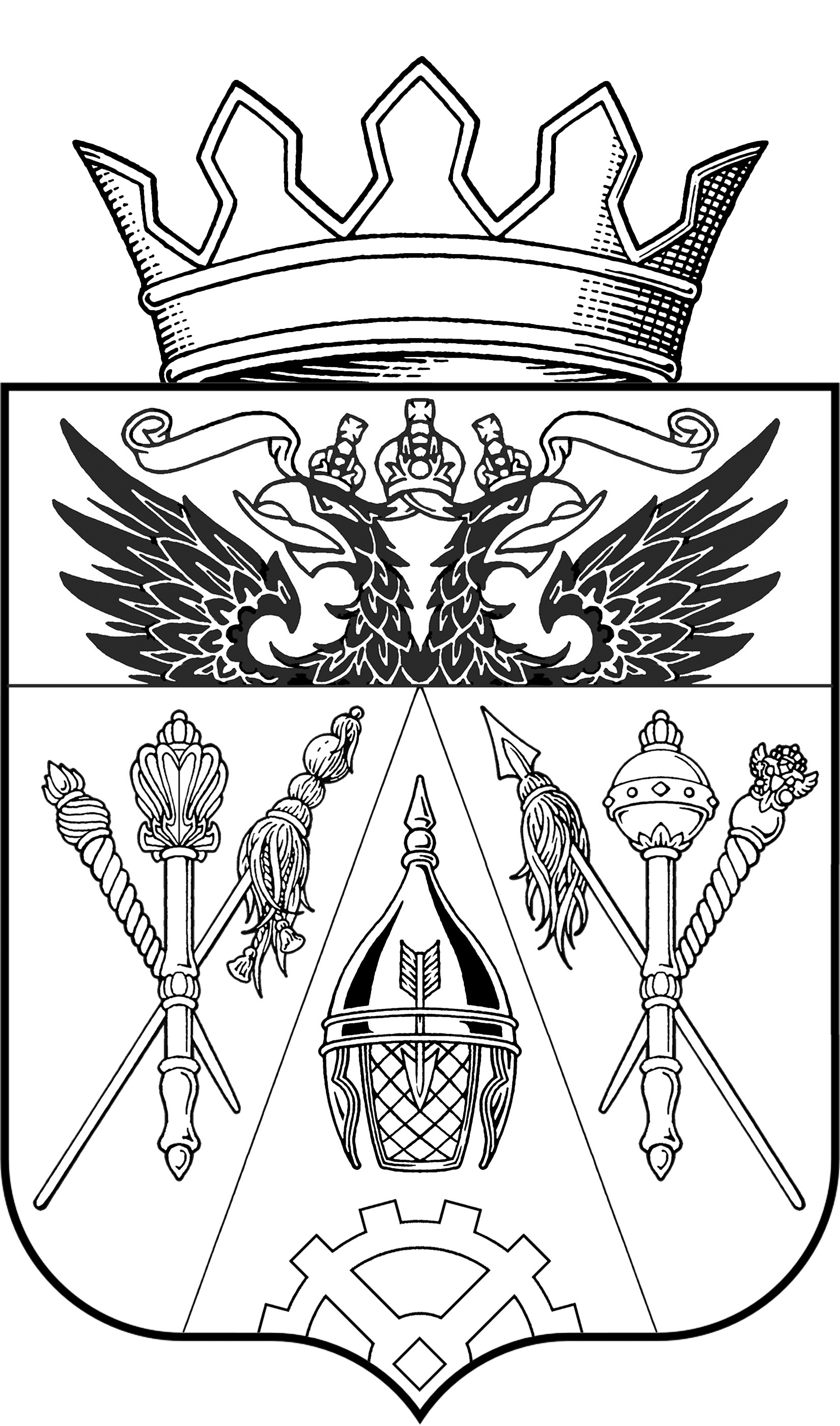 АДМИНИСТРАЦИЯ ВЕРХНЕПОДПОЛЬНЕНСКОГО СЕЛЬСКОГО ПОСЕЛЕНИЯ ПОСТАНОВЛЕНИЕ23.10.2018г.                              х.Верхнеподпольный                                 № 75                                                                                                                                                                                                                                                  Об утверждении Административногорегламента муниципальной услуги«Предоставление в собственность субъектаммалого и среднего предпринимательстваарендуемого ими муниципального недвижимогоимущества»      В соответствии со ст. 16 Федерального закона от 06.10.2003 N 131-ФЗ "Об общих принципах организации местного самоуправления в Российской Федерации", Федеральным законом от 22.07.2008 N 159-ФЗ "Об особенностях отчуждения недвижимого имущества, находящегося в государственной собственности субъектов Российской Федерации или в муниципальной собственности и арендуемого субъектами малого и среднего предпринимательства, и о внесении изменений в отдельные законодательные акты Российской Федерации", Федеральным законом от 27.07.2010 N 210-ФЗ "Об организации предоставления государственных и муниципальных услуг"ПОСТАНОВЛЯЮ:      1. Утвердить административный регламент муниципальной услуги «Предоставление в собственность субъектам малого и среднего предпринимательства, арендуемого ими муниципального недвижимого имущества" (приложение).                   2. Настоящее  постановление  опубликовать в муниципальном печатном органе  Верхнеподпольненского  сельского  поселения  газете «Местные ведомости», и на официальном сайте Администрации Верхнеподпольненское сельское поселения http://verhnepodpolnenskoesp.ru/.          3. Постановление вступает в силу со дня его официального опубликования.          4. Контроль за исполнением настоящего постановления возложить на заместителя главного специалиста Верхнеподпольненского сельского поселения И.В. Денежную.Глава Администрации Верхнеподпольненского сельского поселения                                                                            Т.Н. ТерскихПриложениек постановлению Администрации Верхнеподпольненского сельского поселения                                                                                                                                                от «23» октября 2018 г.№75АДМИНИСТРАТИВНЫЙ РЕГЛАМЕНТпредоставления муниципальной услуги по предоставлению в собственность арендованного имущества субъектам малого и среднего предпринимательства при реализации их преимущественного права1. Общие положенияПредмет регулирования административного регламента предоставления муниципальной услугиАдминистративный регламент предоставления муниципальной услуги по предоставлению в собственность арендованного имущества субъектам малого и среднего предпринимательства при реализации их преимущественного права(далее – административный регламент), состав, последовательность и сроки выполнения административных процедур (действий) по предоставлению муниципальной услуги, требования к порядку их выполнения, формы контроля за исполнением административного регламента, досудебный (внесудебный) порядок обжалования решений и действий (бездействия) администрации Верхнеподпольненского сельского поселения Аксайского района (далее – Администрация), должностных лиц Администрации, либо муниципальных служащих.Административный регламент разработан в целях повышения качества и доступности предоставления муниципальной услуги при осуществлении полномочий Администрации.Лица, имеющие право на получение муниципальной услугиЗаявителями по муниципальной услуге являются субъекты малого и среднего предпринимательства (юридические лица и индивидуальные предприниматели), соответствующие условиям, установленным статьей 3 Федерального закона от 22.07.2008 №159-ФЗ «Об особенностях отчуждения недвижимого имущества, находящегося в государственной собственности субъектов Российской Федерации или в муниципальной собственности и арендуемого субъектами малого и среднего предпринимательства, и о внесении изменений в отдельные законодательные акты Российской Федерации» (далее – заявители). При обращении за получением муниципальной услуги от имени заявителей взаимодействие с (наименование структурного подразделения администрации муниципального образования) администрации (наименование муниципального образования) вправе осуществлять их уполномоченные представители.Преимущественное право заявителя на приобретение арендуемого имущества:- арендуемое имущество по состоянию на 1 июля 2013 года находится в их временном владении и (или) временном пользовании непрерывно в течение двух и более лет в соответствии с договором или договорами аренды такого имущества, за исключением случая, предусмотренного частью 2.1 статьи 9 Федерального закона от 22.07.2008 № 159-ФЗ «Об особенностях отчуждения недвижимого имущества, находящегося в государственной собственности субъектов Российской Федерации или в муниципальной собственности и арендуемого субъектами малого и среднего предпринимательства, и о внесении изменений в отдельные законодательные акты Российской Федерации» (далее – Федеральный закон № 159-ФЗ);- отсутствует задолженность по арендной плате за такое имущество, неустойкам (штрафам, пеням) на день заключения договора купли-продажи арендуемого имущества в соответствии с частью 4 статьи 4 Федерального закона № 159-ФЗ, а в случае, предусмотренном частью 2 или частью 2.1 статьи 9Федерального закона № 159-ФЗ, - на день подачи субъектом малого или среднего предпринимательства заявления о реализации преимущественного права на приобретение арендуемого имущества;- арендуемое имущество не включено в утвержденный в соответствии с частью 4 статьи 18 Федерального закона от 24.07.2007 
№ 209-ФЗ «О развитии малого и среднего предпринимательства в Российской Федерации» перечень государственного имущества или муниципального имущества, предназначенного для передачи во владение и (или) в пользование субъектам малого и среднего предпринимательства, за исключением случая, предусмотренного частью 2.1 статьи 9 Федерального закона № 159-ФЗ.Требования к порядку информирования
о порядке предоставления муниципальной услугиИнформирование граждан о порядке предоставления муниципальной услуги осуществляется муниципальными служащими Администрации и сотрудниками многофункциональных центров предоставления государственных и муниципальных услуг Ростовской области, расположенных на территории Верхнеподпольненского сельского поселения (далее – многофункциональные центры).Основными требованиями к информированию граждан о порядке предоставления муниципальной услуги являются достоверность предоставляемой информации, четкость изложения информации, полнота информирования.Информация о порядке предоставления муниципальной услуги содержит следующие сведения:1) наименование и почтовые адреса Администрации и многофункциональных центров;2) справочные номера телефонов Администрации и многофункциональных центров;3) адрес официального сайта Администрации и многофункциональных центров в информационно-телекоммуникационной сети «Интернет» (далее – сеть Интернет);4) график работы Администрации и многофункциональных центров;5) требования к письменному запросу заявителей о предоставлении информации о порядке предоставления муниципальной услуги;6) перечень документов, необходимых для получения муниципальной услуги;7) выдержки из правовых актов, содержащих нормы, регулирующие деятельность по предоставлению муниципальной услуги;8) текст административного регламента с приложениями;9) краткое описание порядка предоставления муниципальной услуги;10) образцы оформления документов, необходимых для получения муниципальной услуги, и требования к ним;11) перечень типовых, наиболее актуальных вопросов граждан, относящихся к компетенции Администрации, многофункциональных центров и ответы на них.Информация о порядке предоставления муниципальной услуги размещается на информационных стендах в помещениях Администрации и многофункциональных центров, предназначенных для приема заявителей, на официальном сайте Администрации в сети Интернет, а также предоставляется по телефону и электронной почте по обращению Заявителя.Справочная информация о месте нахождения Администрации, многофункциональных центров, органов и организаций, участвующих в предоставлении муниципальной услуги, их почтовые адреса, официальные сайты в сети Интернет, информация о графиках работы, телефонных номерах и адресах электронной почты представлена в Приложении 1 к административному регламенту.При общении с гражданами муниципальные служащие Администрации и сотрудники многофункциональных центров обязаны корректно и внимательно относиться к гражданам, не унижая их чести и достоинства. Информирование о порядке предоставления муниципальной услуги необходимо осуществлять с использованием официально-делового стиля речи.II. Стандарт предоставления муниципальной услугиНаименование муниципальной услугиМуниципальная услуга по предоставлению в собственность арендованного имущества субъектам малого и среднего предпринимательства при реализации их преимущественного права.Наименование органа, предоставляющего муниципальную услугуПредоставление муниципальной услуги осуществляется Администрацией.Администрация организует предоставление муниципальной услуги по принципу «одного окна», в том числе на базе многофункциональных центров. В предоставлении муниципальной услуги участвует Управление Федеральной налоговой службы России по Ростовской области.В целях получения информации и документов, необходимых для предоставления муниципальной услуги, осуществляется межведомственное взаимодействие с Управлением Федеральной налоговой службы России по Ростовской области.Администрация, многофункциональные центры, на базе которых организовано предоставление муниципальной услуги, не вправе требовать от заявителя осуществления действий, в том числе согласований, необходимых для получения муниципальной услуги и связанных с обращением в иные государственные органы (органы местного самоуправления) и организации, за исключением получения услуг, включенных в перечень услуг, которые являются необходимыми и обязательными для предоставления муниципальных услуг, утвержденный Советом депутатов Верхнеподпольненского сельского поселения.Результат предоставления муниципальной услугиРезультат предоставления муниципальной услуги является:а) заключение между Администрацией и получателем муниципальной услуги договора купли-продажи недвижимого имущества;б) уведомление об отказе в предоставлении муниципальной услуги, оформленное на бумажном носителе или в электронной форме в соответствии с требованиями действующего законодательства.Срок регистрации запроса заявителяЗапрос заявителя о предоставлении муниципальной услуги регистрируется в Администрации в срок не позднее 1 рабочего дня, следующего за днем поступления в Администрацию.Регистрация запроса заявителя о предоставлении муниципальной услуги, переданного на бумажном носителе из многофункционального центра в Администрацию, осуществляется в срок не позднее 1 рабочего дня, следующего за днем поступления в Администрацию.Регистрация запроса заявителя о предоставлении муниципальной услуги, направленного в форме электронного документа посредством Единого портала государственных и муниципальных услуг, Портала государственных и муниципальных услуг Ростовской области, осуществляется в срок не позднее 1 рабочего дня, следующего за днем поступления в Администрацию.Срок предоставления муниципальной услугиСрок предоставления муниципальной услуги не может превышать 130 календарных дней с даты регистрации запроса заявителя о предоставлении муниципальной услуги в Администрации.Срок предоставления муниципальной услуги, запрос на получение которой передан заявителем через многофункциональный центр, исчисляется со дня регистрации запроса на получение муниципальной услуги в Администрации.В течение десяти дней с даты принятия решения об условиях приватизации арендуемого имущества в порядке, установленном Федеральный закон от 21.12.2001 № 178-ФЗ «О приватизации государственного и муниципального имущества», уполномоченные органы направляют арендаторам - субъектам малого и среднего предпринимательства, копии решения, предложения о заключении договоров купли-продажи государственного или муниципального имущества  и проекты договоров купли-продажи арендуемого имущества, а также при наличии задолженности по арендной плате за имущество, неустойкам (штрафам, пеням) требования о погашении такой задолженности с указанием ее размера.Сроки передачи запроса о предоставлении муниципальной услуги и прилагаемых документов из многофункционального центра в Администрацию, а также передачи результата муниципальной услуги из Администрации в многофункциональный центр устанавливаются соглашением о взаимодействии между Администрацией и многофункциональным центром.Выдача (направление) результата предоставления муниципальной услуги осуществляется в срок, не превышающий 10календарных дней.Правовые основания для предоставления муниципальной услугиПредоставление муниципальной услуги осуществляется в соответствии с:– Конституцией Российской Федерации, принятой всенародным голосованием 12.12.1993 – Федеральным законом от 27.07.2010 №210-ФЗ «Об организации предоставления государственных и муниципальных услуг» - Федеральным законом от 21.12.2001 № 178-ФЗ «О приватизации государственного и муниципального имущества»- Федеральным законом от 29.07.1998 № 135-ФЗ «Об оценочной деятельности в Российской Федерации» - Федеральным законом от 06.10.2003 № 131-ФЗ «Об общих принципах организации местного самоуправления в Российской Федерации»- Федеральным законом от 22.07.2008 № 159-ФЗ «Об особенностях отчуждения имущества, находящегося в государственной собственности субъекта Российской Федерации или в муниципальной собственности и арендуемого субъектами малого и среднего предпринимательства, и о внесении изменений в отдельные законодательные акты Российской Федерации»- Федеральным законом от 24.07.2007 № 209-ФЗ «О развитии малого и среднего предпринимательства в Российской Федерации» - Федеральным законом от 08.02.1998 № 14-ФЗ «Об обществах с ограниченной ответственностью» - Федеральным законом от 26.12.1995 № 208-ФЗ «Об акционерных обществах»    - Федеральным законом от 05.04.2013 №44-ФЗ «О контрактной системе в сфере закупок товаров, работ, услуг для обеспечения государственных и муниципальных нужд» - постановлением Правительства Российской Федерации от 22.07.2008 № 556 «О предельных значениях выручки от реализации товаров (работ, услуг) для каждой категории субъектов малого и среднего предпринимательства» – постановлением Правительства Российской Федерации от 16.05.2011 №373 «О разработке и утверждении административных регламентов исполнения государственных функций и административных регламентов предоставления государственных услуг»– распоряжением Правительства Российской Федерации от 25.04.2011 №729-р «Об утверждении перечня услуг, оказываемых государственными и муниципальными учреждениями и другими организациями, в которых размещается государственное задание (заказ) или муниципальное задание (заказ), подлежащих включению в реестры государственных или муниципальных услуг и предоставляемых в электронной форме»– Уставом Верхнеподпольненского сельского поселения.Исчерпывающий перечень документов, необходимых в соответствии с нормативными правовыми актами Российской Федерации, нормативными правовыми актами Московской области и муниципальными правовыми актами для предоставления муниципальной услуги, услуг необходимых и обязательных для ее предоставления, подлежащих представлению заявителем, способы их получения заявителем, в том числе в электронной форме, и порядок их представленияДля предоставления муниципальной услуги заявитель представляет заявление о реализации преимущественного права на приобретение арендуемого муниципального недвижимого имущества по форме согласно Приложению 2 к административному регламенту (далее – заявление). К заявлению прикладываются следующие документы:Для индивидуальных предпринимателей:а) копия документа, удостоверяющего личность заявителя;б) копия документа, удостоверяющего права (полномочия) представителя заявителя (в случае, если с заявлением обращается представитель заявителя).Для юридических лиц:а) документ, подтверждающий полномочия руководителя юридического лица на осуществление действий от имени юридического лица (копию решения о назначении этого лица или о его избрании), в соответствии с которым руководитель юридического лица обладает правом действовать от имени юридического лица без доверенности;б) сведения о доле участия в уставном капитале юридического лица юридических лиц, не являющихся субъектами малого и среднего предпринимательства, включающие в себя заверенные копии учредительных документов, свидетельства о государственной регистрации юридического лица, свидетельства о постановке на учет в налоговом органе;в) заверенные копии учредительных документов.В заявлении обязательно должен быть указан порядок оплаты (единовременно или в рассрочку), а также срок рассрочки.В бумажном виде форма заявления может быть получена непосредственно в Администрации, многофункциональном центре.В бумажном виде форма заявления может быть получена заявителем непосредственно в Администрации или многофункциональном центре.Заявитель вправе представить по собственной инициативе следующие документы:а) выписка из Единого государственного реестра индивидуальных предпринимателей (в случае, если заявитель – индивидуальный предприниматель);б) выписка из Единого государственного реестра юридических лиц (в случае, если заявитель - юридическое лицо);в) копию формы П4 или ПМ статистической отчетности или справку о среднесписочной численности работников за предшествующий календарный год;г) справка о доходах лица, являющегося индивидуальным предпринимателем, по форме 3-НДФЛ.Непредставление заявителем указанных документов не является основанием для отказа заявителю в предоставлении муниципальной услуги.Администрация и многофункциональные центры не вправе требовать от заявителя представления документов и информации или осуществления действий, представление или осуществление которых не предусмотрено нормативными правовыми актами, регулирующими отношения, возникающие в связи с предоставлением муниципальной услуги.Администрация и многофункциональные центры не вправе требовать от заявителя также представления документов и информации, которые находятся в распоряжении органов, предоставляющих государственные или муниципальные услуги, либо подведомственных органам государственной власти или органам местного самоуправления организаций, участвующих в предоставлении муниципальной услуги, в соответствии с нормативными правовыми актами Российской Федерации, муниципальными правовыми актами.Исчерпывающий перечень оснований для отказа в приеме документов, необходимых для предоставления муниципальной услугиОснований для отказа в приеме документов, необходимых для предоставления муниципальной услуги, законодательством не предусмотрено. Исчерпывающий перечень оснований для приостановления или отказа в предоставлении муниципальной услугиОснованиями для отказа в предоставлении муниципальной услуги являются:1) выявление в запросе на предоставление муниципальной услуги или в представленных документах недостоверной, искаженной или неполной информации, в том числе представление заявителем документов, срок действительности которых на момент поступления в Администрацию в соответствии с действующим законодательством истек;2) подача заявления и документов лицом, не входящим в перечень лиц, установленный законодательством и пунктом 3 настоящего административного регламента;3) непредставление заявителем одного или более документов, указанных в пункте 28 настоящего административного регламента;4) текст в запросе на предоставление муниципальной услуги не поддается прочтению либо отсутствует;5) арендуемое заявителем имущество по состоянию на 1 июля 2013 года находится в его временном владении и (или) временном пользовании непрерывно в течение двух и более лет;6) имеется задолженность по арендной плате за арендуемое имущество, неустойкам (пеням, штрафам) на день подачи субъектом малого и среднего предпринимательства заявления;7) отсутствие в реестре муниципальной собственности имущества, указанного в заявлении.Письменное решение об отказе в предоставлении муниципальной услуги подписывается руководителем Администрации и выдается заявителю с указанием причин отказа.По требованию заявителя, решение об отказе в предоставлении муниципальной услуги предоставляется в электронной форме или может выдаваться лично или направляться по почте в письменной форме либо выдается через многофункциональный центр.Перечень услуг, необходимых и обязательныхдля предоставления муниципальной услуги, в том числе сведения о документах, выдаваемых организациями, участвующими в предоставлении муниципальной услугиУслуги, необходимые и обязательные для предоставления муниципальной услуги, отсутствуют.Порядок, размер и основания взимания государственной пошлины или иной платы, взимаемой за предоставление муниципальной услугиПредоставление муниципальной услуги осуществляется бесплатно. Максимальный срок ожидания в очереди при подаче запроса о предоставлении государственной услуги, услуги организации, участвующей в предоставлении государственной услуги, и при получении результата предоставления таких услугМаксимальное время ожидания в очереди при личной подаче заявления о предоставлении муниципальной услуги составляет не более 15 минут.Предельная продолжительность ожидания в очереди при получении результата предоставления муниципальной услуги не превышает 15 минут.Требования к помещениям, в которых предоставляется муниципальная услуга, услуги организации, участвующей в предоставлении муниципальной услуги, к местам ожидания и приема заявителей, размещению и оформлению визуальной, текстовой и мультимедийной информации о порядке предоставления муниципальной услугиПредоставление муниципальных услуг осуществляется в специально выделенных для этих целей помещениях Администрации и многофункциональных центров. Для заявителей должно быть обеспечено удобство с точки зрения пешеходной доступности от остановок общественного транспорта. Путь от остановок общественного транспорта до помещений приема и выдачи документов должен быть оборудован соответствующими информационными указателями.В случае если имеется возможность организации стоянки (парковки) возле здания (строения), в котором размещено помещение приема и выдачи документов, организовывается стоянка (парковка) для личного автомобильного транспорта заявителей. За пользование стоянкой (парковкой) с заявителей плата не взимается.Для парковки специальных автотранспортных средств инвалидов на каждой стоянке выделяется не менее 10% мест (но не менее одного места), которые не должны занимать иные транспортные средства.Вход в помещение приема и выдачи документов должен обеспечивать свободный доступ заявителей, быть оборудован удобной лестницей с поручнями, широкими проходами, а также пандусами для передвижения кресел-колясок.На здании рядом с входом должна быть размещена информационная табличка (вывеска), содержащая следующую информацию:наименование органа;место нахождения и юридический адрес;режим работы;номера телефонов для справок;адрес официального сайта.Фасад здания должен быть оборудован осветительными приборами, позволяющими посетителям ознакомиться с информационными табличками.Помещения приема и выдачи документов должны предусматривать места для ожидания, информирования и приема заявителей. В местах для информирования должен быть обеспечен доступ граждан для ознакомления с информацией не только в часы приема заявлений, но и в рабочее время, когда прием заявителей не ведется.В помещении приема и выдачи документов организуется работа справочных окон, в количестве, обеспечивающем потребности граждан.Характеристики помещений приема и выдачи документов в части объемно-планировочных и конструктивных решений, освещения, пожарной безопасности, инженерного оборудования должны соответствовать требованиям нормативных документов, действующих на территории Российской Федерации.Помещения приема выдачи документов оборудуются стендами (стойками), содержащими информацию о порядке предоставления муниципальных услуг.Помещение приема и выдачи документов может быть оборудовано информационным табло, предоставляющем информацию о порядке предоставления муниципальной услуги (включая трансляцию видеороликов, разъясняющих порядок предоставления муниципальных услуг), а также регулирующим поток «электронной очереди». Информация на табло может выводиться в виде бегущей строки.Информационное табло размещается рядом со входом в помещение таким образом, чтобы обеспечить видимость максимально возможному количеству заинтересованных лиц.В местах для ожидания устанавливаются стулья (кресельные секции, кресла) для заявителей.В помещении приема и выдачи документов выделяется место для оформления документов, предусматривающее столы (стойки) с бланками заявлений и канцелярскими принадлежностями. В помещениях приема и выдачи документов могут быть размещены платежные терминалы, мини-офисы кредитных учреждений по приему платы за предоставление муниципальных услуг.Информация о фамилии, имени, отчестве и должности сотрудника Администрации и многофункционального центра, должна быть размещена на личной информационной табличке и на рабочем месте специалиста.Для заявителя, находящегося на приеме, должно быть предусмотрено место для раскладки документов.Прием комплекта документов, необходимых для осуществления муниципальной услуги, и выдача документов, при наличии возможности, должны осуществляться в разных окнах (кабинетах).В помещениях приема и выдачи документов размещается абонентский ящик, а также стенд по антикоррупционной тематике. Кроме того, в помещениях приема и выдачи документов могут распространяться иные материалы (брошюры, сборники) по антикоррупционной тематике.Показатели доступности и качества муниципальной услуги (возможность получения информации о ходе предоставления муниципальной услуги, возможность получения услуги в электронной форме или в многофункциональных центрах)Показателями доступности и качества муниципальной услуги являются:достоверность предоставляемой гражданам информации;полнота информирования граждан;наглядность форм предоставляемой информации об административных процедурах;удобство и доступность получения информации заявителями о порядке предоставления муниципальной услуги;соблюдение сроков исполнения отдельных административных процедур и предоставления муниципальной услуги в целом;соблюдений требований стандарта предоставления муниципальной услуги;отсутствие жалоб на решения, действия (бездействие) должностных лиц Администрации и муниципальных служащих в ходе предоставления муниципальной услуги;полнота и актуальность информации о порядке предоставления муниципальной услуги.Заявителям предоставляется возможность получения информации о ходе предоставления муниципальной услуги и возможность получения муниципальной услуги в электронной форме с использованием Портала государственных и муниципальных услуг, Единого портала государственных и муниципальных услуг и по принципу «одного окна» на базе многофункциональных центров.При получении муниципальной услуги заявитель осуществляет не более двух взаимодействий с должностными лицами.Продолжительность ожидания в очереди при обращении заявителя в Администрацию для получения муниципальной услуги не может превышать 15 минут.Иные требования, в том числе учитывающие особенности предоставления муниципальной услуги по принципу «одного окна» на базе многофункциональных центров и особенности предоставления муниципальной услуги в электронной формеЗаявителю предоставляется возможность получения муниципальной услуги по принципу «одного окна», в соответствии с которым предоставление муниципальной услуги осуществляется после однократного обращения заявителя с соответствующим запросом, а взаимодействие с Администрацией осуществляется многофункциональным центром без участия заявителя в соответствии с нормативными правовыми актами и соглашением о взаимодействии между Администрацией и многофункциональным центром, заключенным в установленном порядке.Организация предоставления муниципальной услуги на базе многофункционального центра осуществляется в соответствии с соглашением о взаимодействии между Администрацией и многофункциональным центром, заключенным в установленном порядке.Муниципальная услуга предоставляется в многофункциональных центрах с учетом принципа экстерриториальности, в соответствии с которым заявитель вправе выбрать для обращения за получением муниципальной услуги любой многофункциональный центр, расположенный на территории Аксайского муниципального района.При предоставлении муниципальной услуги универсальными специалистами многофункциональных центров исполняются следующие административные процедуры:1) прием заявления и документов, необходимых для предоставления муниципальной услуги;2) формирование и направление межведомственных запросов в органы (организации), участвующие в предоставлении муниципальной услуги;3) выдача документа, являющегося результатом предоставления муниципальной услуги.Административные процедуры по приему заявления и документов, необходимых для предоставления муниципальной услуги, а также выдаче документа, являющегося результатом предоставления муниципальной услуги, осуществляются универсальными специалистами многофункциональных центров по принципу экстерриториальности.Заявители имеют возможность получения муниципальной услуги в электронной форме с использованием Единого портала государственных и муниципальных услуг и Портала государственных и муниципальных услуг Ростовской области в части:1) получения информации о порядке предоставления муниципальной услуги;2) ознакомления с формами заявлений и иных документов, необходимых для получения муниципальной услуги, обеспечения доступа к ним для копирования и заполнения в электронном виде;3) направления запроса и документов, необходимых для предоставления муниципальной услуги;4) осуществления мониторинга хода предоставления муниципальной услуги;5) получения результата предоставления муниципальной услуги в соответствии с действующим законодательством.При направлении запроса о предоставлении муниципальной услуги в электронной форме заявитель формирует заявление на предоставление муниципальной услуги в форме электронного документа и подписывает его электронной подписью в соответствии с требованиями Федерального закона № 63-ФЗ и требованиями Федерального закона № 210-ФЗ.При направлении запроса о предоставлении муниципальной услуги в электронной форме заявитель вправе приложить к заявлению о предоставлении муниципальной услуги документы, указанные в пунктах 28 и 33 административного регламента, которые формируются и направляются в виде отдельных файлов в соответствии с требованиями законодательства.При направлении заявления и прилагаемых к нему документов в электронной форме представителем заявителя, действующим на основании доверенности, доверенность должна быть представлена в форме электронного документа, подписанного электронной подписью уполномоченного лица, выдавшего (подписавшего) доверенность.В течение 5 дней с даты направления запроса о предоставлении муниципальной услуги в электронной форме заявитель предоставляет в Администрацию документы, представленные в пункте 28 административного регламента (в случае, если запрос и документы в электронной форме не составлены с использованием электронной подписи в соответствии с действующим законодательством). Заявитель также вправе представить по собственной инициативе документы, указанные в пункте 33 административного регламента.Для обработки персональных данных при регистрации субъекта персональных данных на Едином портал государственных и муниципальных услуг и на Портале государственных и муниципальных услуг Ростовской области получение согласия заявителя в соответствии с требованиями статьи 6 Федерального закона №152-ФЗ не требуется.Заявителям предоставляется возможность для предварительной записи на подачу заявления и документов, необходимых для предоставления муниципальной услуги. Предварительная запись может осуществляться следующими способами по выбору заявителя:при личном обращении заявителя в Администрацию или многофункциональный центр;по телефону Администрации или многофункционального центра;через официальный сайт Администрации или многофункционального центра.При предварительной записи заявитель сообщает следующие данные:для физического лица: фамилию, имя, отчество (последнее при наличии);для юридического лица: наименование юридического лица; контактный номер телефона;адрес электронной почты (при наличии);желаемые дату и время представления документов. Предварительная запись осуществляется путем внесения указанных сведений в книгу записи заявителей, которая ведется на бумажных и/или электронных носителях.Заявителю сообщаются дата и время приема документов, окно (кабинет) приема документов, в которые следует обратиться. При личном обращении заявителю выдается талон-подтверждение. Заявитель, записавшийся на прием через официальный сайт Администрации или многофункционального центра, может распечатать аналог талона-подтверждения.Запись заявителей на определенную дату заканчивается за сутки до наступления этой даты.При осуществлении предварительной записи заявитель в обязательном порядке информируется о том, что предварительная запись аннулируется в случае его неявки по истечении 15 минут с назначенного времени приема.Заявителям, записавшимся на прием через официальный сайт Администрации или многофункционального центра, за день до приема отправляется напоминание на указанный адрес электронной почты о дате, времени и месте приема, а также информация об аннулировании предварительной записи в случае неявки по истечении 15 минут с назначенного времени приема.Заявитель в любое время вправе отказаться от предварительной записи. В отсутствии заявителей, обратившихся по предварительной записи, осуществляется прием заявителей, обратившихся в порядке очереди. График приема (приемное время) заявителей по предварительной записи устанавливается руководителем Администрации или многофункционального центра в зависимости от интенсивности обращений.III. Состав, последовательность и сроки выполненияадминистративных процедур (действий), требования к порядку их выполнения, в том числе особенности выполнения административных процедур (действий) в электронной формеПредоставление муниципальной услуги включает в себя следующие административные процедуры:1) прием заявления и документов, необходимых для предоставления муниципальной услуги;2) регистрация заявления и документов, необходимых для предоставления муниципальной услуги;3) обработка и предварительное рассмотрение заявления и представленных документов;4) формирование и направление межведомственных запросов в органы (организации), участвующие в предоставлении муниципальной услуги;5) принятие решения о предоставлении (об отказе предоставления) муниципальной услуги;6) проведение независимой оценки рыночной стоимости имущества и принятие решения об условиях приватизации арендуемого имущества;7) выдача (направление) документа, являющегося результатом предоставления муниципальной услуги;8) отмена или изменение решения об условиях приватизации арендуемого имущества.Блок-схема предоставления муниципальной услугиБлок-схема последовательности действий при предоставлении муниципальной услуги представлена в Приложении 6 к административному регламенту.Прием заявления и документов, необходимых для предоставления муниципальной услугиОснованием для начала осуществления административной процедуры по приему заявления и документов, необходимых для предоставления муниципальной услуги, является поступление в Администрацию или многофункциональный центр заявления о предоставлении муниципальной услуги и прилагаемых к нему документов, представленных заявителем:а) в Администрации:посредством личного обращения заявителя;посредством почтового отправления;посредством технических средств Единого портала государственных и муниципальных услуг или Портала государственных и муниципальных услуг Ростовской области;б) в многофункциональный центр посредством личного обращения заявителя.Прием заявления и документов, необходимых для предоставления муниципальной услуги, осуществляют сотрудники Администрации или сотрудники многофункционального центра.Прием заявления и документов, необходимых для предоставления муниципальной услуги осуществляется в многофункциональных центрах в соответствии с соглашениями о взаимодействии между Администрацией и многофункциональными центрами, заключенными в установленном порядке, если исполнение данной процедуры предусмотрено заключенными соглашениями.При поступлении заявления и прилагаемых к нему документов посредством личного обращения заявителя в Администрацию или многофункциональный центр, специалист, ответственный за прием документов, осуществляет следующую последовательность действий:1) устанавливает предмет обращения;2) устанавливает соответствие личности заявителя документу, удостоверяющему личность (в случае, если заявителем является физическое лицо);3) проверяет наличие документа, удостоверяющего права (полномочия) представителя физического или юридического лица (в случае, если с заявлением обращается представитель заявителя);4) осуществляет сверку копий представленных документов с их оригиналами;5) проверяет заявление и комплектность прилагаемых к нему документов на соответствие перечню документов, предусмотренных пунктом 28 административного регламента.6) проверяет заявление и прилагаемые к нему документы на наличие подчисток, приписок, зачеркнутых слов и иных неоговоренных исправлений, серьезных повреждений, не позволяющих однозначно истолковать их содержание;7) осуществляет прием заявления и документов по описи, которая содержит полный перечень документов, представленных заявителем, а при наличии выявленных недостатков - их описание;8) вручает копию описи заявителю.Специалист многофункционального центра, ответственный за прием документов, в дополнение к действиям, указанным в пункте 89 административного регламента, осуществляет следующие действия:1) проверяет комплектность представленных заявителем документов по перечню документов, предусмотренных пунктом 33 административного регламента;2) формирует перечень документов, не представленных заявителем и сведения из которых подлежат получению посредством межведомственного информационного взаимодействия;3) направляет специалисту многофункционального центра, ответственному за осуществление межведомственного информационного взаимодействия, сформированный перечень документов, не представленных заявителем и сведения из которых подлежат получению посредством межведомственного информационного взаимодействия;4) при наличии всех документов и сведений, предусмотренных пунктом 28 административного регламента, передает заявление и прилагаемые к нему документы специалисту многофункционального центра, ответственному за организацию направления заявления и прилагаемых к нему документов в Администрацию.Сотрудник многофункционального центра, ответственный за организацию направления заявления и прилагаемых к нему документов в Администрацию, организует передачу заявления и документов, представленных заявителем, в Администрацию в соответствии с заключенным соглашением о взаимодействии и порядком делопроизводства многофункциональных центрах.Максимальное время приема заявления и прилагаемых к нему документов при личном обращении заявителя не превышает 15 минут.При отсутствии у заявителя, обратившегося лично, заполненного заявления или не правильном его заполнении, специалист Администрации или многофункционального центра, ответственный за прием документов, консультирует заявителя по вопросам заполнения заявления.При поступлении заявления и прилагаемых к нему документов в Администрацию посредством почтового отправления специалист Администрации, ответственный за прием заявлений и документов, осуществляет действия согласно пункту 89 административного регламента, кроме действий, предусмотренных подпунктами 2, 4 пункта 89 административного регламента.Опись направляется заявителю заказным почтовым отправлением с уведомлением о вручении в течение 2 рабочих дней с даты получения заявления и прилагаемых к нему документов.В случае поступления запроса о предоставлении муниципальной услуги и прилагаемых к нему документов (при наличии) в электронной форме посредством Единого портала государственных и муниципальных услуг или Портала государственных и муниципальных услуг Ростовской области специалист Администрации, ответственный за прием документов, осуществляет следующую последовательность действий:1) просматривает электронные образы запроса о предоставлении муниципальной услуги и прилагаемых к нему документов;2) осуществляет контроль полученных электронных образов заявления и прилагаемых к нему документов на предмет целостности;3) фиксирует дату получения заявления и прилагаемых к нему документов;4) в случае если запрос на предоставление муниципальной услуги и документы, представленные в электронной форме, не заверены электронной подписью в соответствии с действующим законодательством направляет заявителю через личный кабинет уведомление о необходимости представить запрос о предоставлении муниципальной услуги и документы, подписанные электронной подписью, либо представить в Администрацию подлинники документов (копии, заверенные в установленном порядке), указанных в пункте 28 административного регламента, в срок, не превышающий 5 календарных дней с даты получения запроса о предоставлении муниципальной услуги и прилагаемых к нему документов (при наличии) в электронной форме;5) в случае если запрос о предоставлении муниципальной услуги и документы в электронной форме подписаны электронной подписью в соответствии с действующим законодательством направляет заявителю через личный кабинет уведомление о получении запроса о предоставлении муниципальной услуги и прилагаемых к нему документов.Максимальный срок осуществления административной процедуры не может превышать 2 рабочих дней с момента поступления заявления в Администрацию или многофункциональный центр.Результатом исполнения административной процедуры по приему заявления и прилагаемых к нему документов, необходимых для предоставления муниципальной услуги, является:1) в Администрации - передача заявления и прилагаемых к нему документов сотруднику Администрации, ответственному за регистрацию поступившего запроса на предоставление муниципальной услуги;2) в многофункциональных центрах:а) при отсутствии одного или более документов, предусмотренных пунктом 33 административного регламента, – передача перечня документов, не представленных заявителем и сведения из которых подлежат получению посредством межведомственного информационного взаимодействия, специалисту многофункционального центра, ответственному за осуществление межведомственного информационного взаимодействия;б) при наличии всех документов, предусмотренных пунктом 33 административного регламента, – передача заявления и прилагаемых к нему документов в Администрацию.Способом фиксации результата исполнения административной процедуры является опись принятых у заявителя документов или уведомление о принятии запроса о предоставлении муниципальной услуги и прилагаемых документов.Регистрация заявления и документов, необходимых для предоставления муниципальной услугиОснованием для начала осуществления административной процедуры является поступление специалисту Администрации, ответственному за регистрацию поступающих запросов на предоставление муниципальной услуги, заявления и прилагаемых к нему документов.Специалист Администрации осуществляет регистрацию заявления и прилагаемых к нему документов в соответствии с порядком делопроизводства, установленным Администрацией, в том числе осуществляет внесение соответствующих сведений в журнал регистрации обращений о предоставлении муниципальной услуги и (или) в соответствующую информационную систему Администрации.Регистрация заявления и прилагаемых к нему документов, полученных посредством личного обращения заявителя или почтового отправления, осуществляется в срок, не превышающий 1 рабочий день, с даты поступления заявления и прилагаемых к нему документов в Администрацию.Регистрация заявления и прилагаемых к нему документов, полученных в электронной форме через Единый портал государственных и муниципальных услуг или Портал государственных и муниципальных услуг Ростовской области, осуществляется не позднее 1 рабочего дня, следующего за днем их поступления в Администрацию.Регистрация заявления и прилагаемых к нему документов, полученных Администрацией из многофункционального центра, осуществляется не позднее 1 рабочего дня, следующего за днем их поступления в Администрацию.После регистрации в Администрации заявление и прилагаемые к нему документы, направляются на рассмотрение специалисту Администрации, ответственному за подготовку документов по муниципальной услуге.Максимальный срок осуществления административной процедуры не может превышать 2 рабочих дней.Результатом исполнения административной процедуры по регистрации заявления и прилагаемых к нему документов, необходимых для предоставления муниципальной услуги, является передача заявления и прилагаемых к нему документов сотруднику Администрации, ответственному за предоставление муниципальной услуги.При обращении заявителя за получением муниципальной услуги в электронной форме Администрация направляет на Единый портал государственных и муниципальных услуг или Портал государственных и муниципальных услуг Ростовской области посредством технических средств связи уведомление о завершении исполнения административной процедуры с указанием результата осуществления административной процедуры.Способом фиксации исполнения административной процедуры является внесение соответствующих сведений в журнал регистрации обращений за предоставлением муниципальной услуги или в соответствующую информационную систему Администрации.Обработка и предварительное рассмотрение заявления и представленных документовОснованием для начала исполнения административной процедуры является поступление заявления и документов сотруднику Администрации, ответственному за предоставление муниципальной услуги.Сотрудник Администрации, ответственный за предоставление муниципальной услуги, осуществляет следующие действия:1) проверяет комплектность представленных заявителем документов по перечням документов, предусмотренных пунктами 28 и 33административного регламента;2) проверяет заявление и прилагаемые к нему документы на наличие подчисток, приписок, зачеркнутых слов и иных неоговоренных исправлений, серьезных повреждений, не позволяющих однозначно истолковать их содержание;3) при отсутствии одного или более документов из числа документов, предусмотренных пунктом 28 административного регламента, а так же при выявлении в запросе на предоставление муниципальной услуги или в представленных документах недостоверной, искаженной или неполной информации, в том числе при представлении заявителем документов, срок действительности которых на момент поступления в Администрацию в соответствии с действующим законодательством истек, подаче заявления и документов лицом, не входящим в перечень лиц, установленный законодательством и пунктом 3 настоящего административного регламента, или в случае, если текст в запросе на предоставление муниципальной услуги не поддается прочтению либо отсутствует, готовит проект решения об отказе в предоставлении муниципальной услуги и направляет его сотруднику Администрации, ответственному за принятие решения;4) формирует перечень документов, не представленных заявителем и сведения из которых подлежат получению посредством межведомственного информационного взаимодействия;5) направляет сотруднику Администрации, ответственному за осуществление межведомственного информационного взаимодействия, сформированный перечень документов, не представленных заявителем и сведения из которых подлежат получению посредством межведомственного информационного взаимодействия;6) в случае наличия полного комплекта документов, предусмотренных пунктами 28 и 33 административного регламента, и при отсутствии выявленных в ходе предварительного рассмотрения заявления и прилагаемых к нему документов оснований для отказа в предоставлении муниципальной услуги, переходит к осуществлению административной процедуры принятия решения о предоставлении (об отказе в предоставлении) муниципальной услуги.Максимальный срок выполнения административной процедуры не может превышать 1 рабочего дня.Результатом административной процедуры является:1) передача сотруднику Администрации, ответственному за осуществление межведомственного информационного взаимодействия, сформированного перечня документов, не представленных заявителем и сведения из которых подлежат получению посредством межведомственного информационного взаимодействия;2) передача сотруднику Администрации, ответственному за принятие решения о предоставлении муниципальной услуги, проекта решения об отказе в предоставлении муниципальной услуги;3) переход к осуществлению административной процедуры принятия решения о предоставлении (об отказе в предоставлении) муниципальной услуги.При обращении заявителя за получением муниципальной услуги в электронной форме Администрации направляет на Единый портал государственных и муниципальных услуг или Портал государственных и муниципальных услуг Ростовской области посредством технических средств связи уведомление о завершении исполнения административной процедуры с указанием результата осуществления административной процедуры.Способом фиксации административной процедуры является один из следующих документов:1) перечень документов, не представленных заявителем и сведения из которых подлежат получению посредством межведомственного информационного взаимодействия;2) проект уведомления заявителя об отказе в предоставлении муниципальной услуги.Формирование и направление межведомственных запросов в органы (организации), участвующие в предоставлении муниципальной услугиОснованием для начала административной процедуры по формированию и направлению межведомственного запроса о предоставлении документов, необходимых для предоставления муниципальной услуги, является непредставление заявителем в Администрацию или многофункциональный центр документов и информации, которые могут быть получены в рамках межведомственного информационного взаимодействия. Межведомственный запрос о предоставлении документов и информации осуществляется сотрудником Администрации или многофункционального центра, ответственным за осуществление межведомственного информационного взаимодействия. Многофункциональный центр осуществляет формирование и направление межведомственных запросов только в случае обращения заявителя за получением муниципальной услуги через многофункциональный центр.Формирование и направление межведомственных запросов о предоставлении документов, необходимых для предоставления муниципальной услуги, осуществляется многофункциональными центрами в соответствии с заключенными в установленном порядке соглашениями о взаимодействии, если исполнение данной процедуры предусмотрено заключенными соглашениями.Межведомственный запрос формируется и направляется в форме электронного документа, подписанного электронной подписью и направляется по каналам системы межведомственного электронного взаимодействия (далее - СМЭВ).При отсутствии технической возможности формирования и направления межведомственного запроса в форме электронного документа по каналам СМЭВ межведомственный запрос направляется на бумажном носителе по почте, по факсу с одновременным его направлением по почте или курьерской доставкой.Межведомственный запрос о представлении документов и (или) информации, указанных в пункте 2 части 1 статьи 7 Федерального закона № 210-ФЗ, для предоставления муниципальной услуги с использованием межведомственного информационного взаимодействия в бумажном виде должен содержать следующие сведения, если дополнительные сведения не установлены законодательным актом Российской Федерации:1) наименование органа или организации, направляющих межведомственный запрос;2) наименование органа или организации, в адрес которых направляется межведомственный запрос;3) наименование муниципальной услуги, для предоставления которой необходимо представление документа и (или) информации, а также, если имеется, номер (идентификатор) такой услуги в реестре муниципальных услуг;4) указание на положения нормативного правового акта, которыми установлено представление документа и (или) информации, необходимых для предоставления муниципальной услуги, и указание на реквизиты данного нормативного правового акта;5) сведения, необходимые для представления документа и (или) информации, установленные настоящим административным регламентом предоставления муниципальной услуги, а также сведения, предусмотренные нормативными правовыми актами как необходимые для представления таких документа и (или) информации;6) контактная информация для направления ответа на межведомственный запрос;7) дата направления межведомственного запроса;8) фамилия, имя, отчество и должность лица, подготовившего и направившего межведомственный запрос, а также номер служебного телефона и (или) адрес электронной почты данного лица для связи;9) информация о факте получения согласия, предусмотренного частью 5 статьи 7 настоящего Федерального закона № 210-ФЗ (при направлении межведомственного запроса в случае, предусмотренном частью 5 статьи 7 настоящего Федерального закона № 210-ФЗ).Направление межведомственного запроса допускается только в целях, связанных с предоставлением муниципальной услуги.Максимальный срок формирования и направления запроса составляет 1 рабочий день.При подготовке межведомственного запроса сотрудник Администрации или многофункционального центра, ответственный за осуществление межведомственного информационного взаимодействия, определяет государственные органы, органы местного самоуправления либо подведомственные государственным органам или органам местного самоуправления организации, в которых данные документы находятся.Для предоставления муниципальной услуги Администрацией или многофункциональный центр направляет межведомственные запросы в:	а) Управление Федеральной налоговой службы России по Ростовской области.Срок подготовки и направления ответа на межведомственный запрос о представлении документов и информации, необходимых для предоставления муниципальной услуги, с использованием межведомственного информационного взаимодействия не может превышать пять рабочих дней со дня поступления межведомственного запроса в орган или организацию, предоставляющие документ и информацию.Сотрудник Администрации или многофункционального центра, ответственный за осуществление межведомственного информационного взаимодействия, обязан принять необходимые меры по получению ответа на межведомственный запрос.В случае направления запроса сотрудником Администрации ответ на межведомственный запрос направляется сотруднику Администрации, ответственному за предоставление муниципальной услуги, в течение одного рабочего дня с момента поступления ответа на межведомственный запрос.В случае направления запроса сотрудником многофункционального центра ответ на межведомственный запрос направляется сотруднику многофункционального центра, ответственному за организацию направления заявления и прилагаемых к нему документов в *наименование ОМС*, в течение одного рабочего дня с момента поступления ответа на межведомственный запрос.В случае не поступления ответа на межведомственный запрос в установленный срок в Администрацию или в многофункциональный центр принимаются меры, предусмотренные законодательством Российской Федерации.В случае исполнения административной процедуры в многофункциональном центре сотрудник многофункционального центра, ответственный за организацию направления заявления и прилагаемых к нему документов в Администрацию, организует передачу заявления, документов, представленных заявителем, и сведений, полученных в рамках межведомственного информационного взаимодействия, в Администрацию в соответствии с заключенным соглашением о взаимодействии и порядком делопроизводства в многофункциональном центре.Результатом административной процедуры является:1) в многофункциональных центрах при наличии всех документов, предусмотренных пунктом 33 административного регламента – передача заявления и прилагаемых к нему документов в Администрацию;2) в Администрации - получение в рамках межведомственного взаимодействия информации (документов), необходимой для предоставления муниципальной услуги заявителю.При обращении заявителя за получением муниципальной услуги в электронной форме Администрация направляет на Единый портал государственных и муниципальных услуг или Портал государственных и муниципальных услуг Ростовской области посредством технических средств связи уведомление о завершении исполнения административной процедуры с указанием результата осуществления административной процедуры.Способом фиксации результата административной процедуры является фиксация факта поступления документов и сведений, полученных в рамках межведомственного взаимодействия, необходимых для предоставления муниципальной услуги, в журнале регистрации поступления ответов в рамках межведомственного взаимодействия или внесение соответствующих сведений в информационную систему Администрации.Принятие решения о предоставлении (об отказе предоставления) муниципальной услугиОснованием для начала административной процедуры по принятию решения о предоставлении (об отказе в предоставлении) муниципальной услуги является сформированный специалистом Администрации, пакет документов, указанных в пунктах 28 и 33 административного регламента и передача его на рассмотрение Координационного совета Координационный совет.Критерием принятия решения о предоставлении (об отказе в предоставлении) муниципальной услуги является наличие или отсутствие оснований, указанных в пункте38 административного регламента.Координационный совет Администрации в течение 3 календарных дней с даты поступления к нему полного пакета документов, указанных в пунктах 28 и 33 административного регламента, осуществляет следующую последовательность действий:1) проверяет заявление и прилагаемые к нему документы на наличие оснований, указанных в пункте 38 административного регламента; 2) подготавливает протокол заседания Координационного совета о принятом решении по предоставлению муниципальной услуги.При принятии Координационным советом решения об отказе в предоставлении муниципальной услуги, специалист Администрации, ответственный за подготовку документов по муниципальной услуге готовит уведомление об отказе в заключении договора купли-продажи арендуемого имущества в соответствии с Приложением 3 к административному регламенту.Уведомление об отказе в заключение договора купли-продажи арендуемого имущества передается на подпись руководителю Администрации.При положительном решении Координационного совета, специалист Администрации, ответственный за подготовку документов по муниципальной услуге, организует работу по подготовке отчета об оценке рыночной стоимости арендуемого имущества.Максимальный срок выполнения административной процедуры по принятию решения о предоставлении (об отказе в предоставлении) муниципальной услуги не может превышать 30 календарных дней со дня формирования специалистом Администрации, ответственным за подготовку документов по муниципальной услуге, пакета документов, указанных в пунктах 28 и 33 административного регламента.Результатом административной процедуры по принятию решения о предоставлении (об отказе в предоставлении) муниципальной услуги является подготовка уведомления об отказе в заключении договора купли-продажи арендуемого имущества или принятие решения по подготовке отчета об оценке рыночной стоимости арендуемого имущества.Способом фиксации результата выполнения административной процедуры по принятию решения о предоставлении (об отказе в предоставлении) муниципальной услуги является учетная запись в журнале регистрации уведомления об отказе в заключение договора купли-продажи арендуемого имущества способами (или) в соответствующую информационную систему Администрации.Проведение независимой оценки рыночной стоимости имущества и принятие решения об условиях приватизации арендуемого имуществаОснованием для начала административной процедуры по проведению независимой оценки рыночной стоимости имущества и принятие решения об условиях приватизации арендуемого имущества является принятие решения о подготовке отчета о рыночной стоимости арендуемого имущества.Специалист Администрации в течение трех рабочих дней со дня принятия решения о подготовке отчета о рыночной стоимости арендуемого имущества, подготавливает необходимые документы и оформляет заявку в независимую оценочную организацию для составления отчета рыночной стоимости арендуемого имущества и размещает муниципальный заказ на оказание услуг по оценке муниципального имущества (запрос котировок цен, размещение заказа у единственного поставщика) по сформированному перечню объектов, подлежащих оценке.Структурное подразделение Администрации, ответственное за подготовку отчета о рыночной стоимости арендуемого имущества, обеспечивает заключение договора на проведение оценки рыночной стоимости арендуемого муниципального недвижимого имущества в двухмесячный срок с даты поступления в Орган заявления о предоставлении муниципальной услуги с прилагаемыми документами в соответствии с пунктами 28 и 33административного регламента.Независимая оценка рыночной стоимости муниципального объекта недвижимого имущества осуществляется в порядке, установленном Федеральным законом от 29.07.1998 N 135-ФЗ «Об оценочной деятельности в Российской Федерации».Максимальный срок выполнения административного действия по проведению оценки рыночной стоимости арендуемого муниципального недвижимого имущества не должен превышать 2 месяцев.Результатом административного действия является отчет об оценке рыночной стоимости муниципального объекта недвижимого имущества.Основанием для начала административного действия по принятию решения об условиях приватизации арендуемого имущества является получение структурным подразделением Администрации отчета об оценке рыночной стоимости муниципального объекта недвижимого.После получения отчета об оценке рыночной стоимости муниципального объекта недвижимого специалист Администрации, готовит проект постановления руководителя администрации об условиях приватизации муниципального имущества, предложение о заключении договора купли-продажи муниципального имущества и проект договора купли-продажи муниципального имущества с указанием способа оплаты (единовременная оплата либо оплата в рассрочку).Максимальный срок выполнения административного действия по принятию решения об условиях приватизации арендуемого имущества не должен превышать 14календарных дней.Способ фиксации результата выполнения административной процедуры по проведению независимой оценки рыночной стоимости имущества и принятие решения об условиях приватизации арендуемого имущества является учетная запись в журнале регистрации и (или) в соответствующую информационную систему Администрации.Выдача (направление) документа, являющегося результатом предоставления муниципальной услугиОснованием для начала административной процедуры по выдаче(направлению) документа, являющегося результатом предоставления муниципальной услуги, является наличие постановления руководителя администрации об условиях приватизации муниципального имущества или уведомления об отказе в заключение договора купли-продажи арендуемого имущества.Специалист Администрации, ответственный за прием и регистрацию документов, в течение 10 календарных днейcдаты регистрации постановления руководителя администрации об условиях приватизации арендуемого имущества осуществляет следующую последовательность действий:1) подготавливает сопроводительное письмо о направлении постановления руководителя администрации об условиях приватизации муниципального имущества с предложением о заключении договора купли-продажи муниципального имущества и проектом договора купли-продажи муниципального имущества с указанием способа оплаты (единовременная оплата либо оплата в рассрочку) Приложение 4и 5 к административному регламенту;2) осуществляет регистрацию сопроводительного письма о направлении проект постановления руководителя администрации об условиях приватизации муниципального имущества с предложением о заключении договора купли-продажи муниципального имущества и проектом договора купли-продажи муниципального имущества с указанием способа оплаты (единовременная оплата либо оплата в рассрочку) в соответствии с порядком делопроизводства, установленным Администрацией, в том числе осуществляет внесение соответствующих сведений в журнал регистрации исходящей корреспонденции и (или) в соответствующую информационную систему Администрации;3) выдает (направляет) заявителю сопроводительное письмо с приложением постановления руководителя администрации об условиях приватизации муниципального имущества, предложением о заключении договора купли-продажи муниципального имущества и проектом договора купли-продажи муниципального имущества с указанием способа оплаты (единовременная оплата либо оплата в рассрочку).Специалист Администрации, ответственный за прием и регистрацию документов, в срок не превышающий 2 календарных дней с даты подготовки уведомления об отказе в заключении договора купли-продажи арендуемого имущества, осуществляет следующую последовательность действий:1) осуществляет регистрацию уведомления об отказе в заключении договора купли-продажи арендуемого имущества в соответствии с порядком делопроизводства, установленным Администрацией, в том числе осуществляет внесение соответствующих сведений в журнал регистрации исходящей корреспонденции и (или) в соответствующую информационную систему Администрации;2) выдает (направляет) заявителю уведомление об отказе в заключении договора купли-продажи арендуемого имущества.Выдача (направление) сопроводительного письма с приложением постановления руководителя администрации  об условиях приватизации муниципального имущества, предложением о заключении договора купли-продажи муниципального имущества и проектом договора купли-продажи муниципального имущества с указанием способа оплаты (единовременная оплата либо оплата в рассрочку) или уведомления об отказе в заключение договора купли-продажи арендуемого имущества осуществляется способом, указанным заявителем в заявлении, в том числе:при личном обращении в Администрацию;при личном обращении в многофункциональный центр;посредством почтового отправления на адрес заявителя, указанный в заявлении;через личный кабинет на Едином портале государственных и муниципальных услуг или Портале государственных и муниципальных услуг Ростовской области.В случае указания заявителем на получение результата в многофункциональном центре, Администрация направляет результат предоставления муниципальной услуги в многофункциональный центр в срок, установленный в соглашении, заключенным между Администрацией и многофункциональным центром.Выдача документа, являющегося результатом предоставления муниципальной услуги, осуществляется многофункциональными центрами в соответствии с заключенными в установленном порядке соглашениями о взаимодействии, если исполнение данной процедуры предусмотрено заключенными соглашениями.При обращении заявителя за получением муниципальной услуги в электронной форме Администрация направляет на Единый портал государственных и муниципальных услуг или Портал государственных и муниципальных услуг Ростовской области посредством технических средств связи уведомление о завершении исполнения административной процедуры с указанием результата осуществления административной процедуры.В случае согласия заявителя на использование преимущественного права на приобретение арендуемого имущества договор купли-продажи арендуемого имущества должен быть заключен в течение тридцати дней со дня получения заявителем предложения о его заключении и (или) проекта договора купли-продажи арендуемого имущества.Оплата недвижимого имущества, приобретаемого при реализации преимущественного права на приобретение арендуемого имущества, осуществляется единовременно или в рассрочку. Срок рассрочки оплаты на приобретаемое имущество при реализации преимущественного права на приобретение арендуемого имущества - до 3 лет.Право выбора порядка оплаты (единовременно или в рассрочку), приобретаемого арендуемого имущества, а также срока рассрочки принадлежит получателю муниципальной услуги при реализации преимущественного права на приобретение арендуемого имущества.На сумму денежных средств, по уплате которой предоставляется рассрочка, производится начисление процентов исходя из ставки, равной одной трети ставки рефинансирования Центрального банка Российской Федерации, действующей на дату опубликования объявления о продаже арендуемого имущества в печатном издании Администрации и официальном сайте Администрации.Оплата приобретаемого в рассрочку арендуемого имущества может быть осуществлена досрочно на основании решения покупателя.В договоре купли-продажи арендуемого имущества, приобретаемого получателями муниципальной услуги, стороны подтверждают выполнение продавцом и покупателем условий, установленных статьей 3 Федерального закона от 22.07.2008 № 159-ФЗ.Объявление о заключении договора купли-продажи публикуется в печатном издании Администрации и официальном сайте администрации.Государственная регистрация прекращения обременения в виде ипотеки, осуществляется сторонами после исполнения обязательств по договору купли-продажи муниципального имущества.Отмена или изменение решения об условиях приватизации арендуемого имуществаПолучатель муниципальной услуги утрачивает преимущественное право на приобретение арендуемого имущества:1) с момента получения Администрацией заявления об отказе от заключения договора купли-продажи арендуемого имущества;2) по истечении тридцати дней со дня получения получателем муниципальной услуги предложения и (или) проекта договора купли-продажи арендуемого имущества в случае, если этот договор не подписан получателем в указанный срок;3) с момента расторжения договора купли-продажи арендуемого имущества в связи с существенным нарушением его условий получателем.В тридцатидневный срок с момента утраты субъектом малого или среднего предпринимательства преимущественного права на приобретение арендуемого имущества по вышеуказанным основаниям руководителем администрации принимается одно из следующих решений:1) о внесении изменений в принятое решение об условиях приватизации арендуемого имущества в части использования способов приватизации муниципального имущества;2) об отмене принятого решения об условиях приватизации арендуемого имущества.Принятое решение публикуется в печатном издании Администрации и официальном сайте Администрации.Максимальный срок выполнения административной процедуры по выдаче (направлению) документа, являющегося результатом предоставления муниципальной услуги, не превышает 5 календарных дней.Результат административной процедуры по выдаче (направлению) документа, являющегося результатом предоставления муниципальной услуги, является подписанный договор купли-продажи и акт приема-передачи недвижимого имущества или выдача (направление) уведомления об отказе в заключении договора купли-продажи арендуемого имущества.Способом фиксации результата выполнения административной процедуры по выдаче (направлению) документа, являющегося результатом предоставления муниципальной услуги, является внесение сведений сопроводительного письма с приложением постановления руководителя администрации об условиях приватизации муниципального имущества, предложением о заключении договора купли-продажи муниципального имущества и проектом договора купли-продажи муниципального имущества с указанием способа оплаты (единовременная оплата либо оплата в рассрочку) или уведомления об отказе в заключении договора купли-продажи арендуемого имущества в журнал регистрации исходящей корреспонденции и (или) в информационную систему Администрации.IV. Порядок и формы контроля за исполнением административного регламента предоставления муниципальной услугиПорядок осуществления текущего контроля за соблюдением и исполнением ответственными должностными лицами положений административного регламента и иных нормативных правовых актов, устанавливающих требования к предоставлению муниципальной услугиТекущий контроль за соблюдением и исполнением положений регламента и иных нормативных правовых актов, устанавливающих требования к предоставлению муниципальной услуги, осуществляется должностными лицами, ответственными за организацию работы по предоставлению муниципальной услуги.Текущий контроль осуществляется путем проведения ответственными должностными лицами Администрации, ответственными за организацию работы по предоставлению муниципальной услуги, проверок соблюдения и исполнения положений регламента и иных нормативных правовых актов, устанавливающих требования к предоставлению муниципальной услуги.Порядок и периодичность осуществления плановых и внеплановых проверок полноты и качества предоставления муниципальной услугиКонтроль за полнотой и качеством предоставления муниципальной услуги осуществляется в формах:1) проведения плановых проверок;2) рассмотрения жалоб на действия (бездействие) должностных лиц Администрации, ответственных за предоставление муниципальной услуги.В целях осуществления контроля за полнотой и качеством предоставления муниципальной услуги проводятся плановые и внеплановые проверки. Порядок и периодичность осуществления плановых проверок устанавливается планом работы Администрации. При проверке могут рассматриваться все вопросы, связанные с предоставлением муниципальной услуги (комплексные проверки), или отдельный вопрос, связанный с предоставлением муниципальной услуги (тематические проверки). Проверка также может проводиться по конкретной жалобе заявителя.Внеплановые проверки проводятся в связи с проверкой устранения ранее выявленных нарушений административного регламента, а также в случае получения жалоб заявителей на действия (бездействие) должностных лиц Администрации, ответственных за предоставление муниципальной услуги.Ответственность муниципальных служащих органов местного самоуправления и иных должностных лиц за решения и действия (бездействие), принимаемые (осуществляемые) в ходе предоставления муниципальной услугиПо результатам проведенных проверок, в случае выявления нарушений соблюдения положений регламента, виновные должностные лица Администрации несут персональную ответственность за решения и действия (бездействие), принимаемые в ходе предоставления муниципальной услуги.Персональная ответственность должностных лиц Администрации закрепляется в должностных инструкциях в соответствии с требованиями законодательства Российской Федерации и законодательства Ростовской области.Положения, характеризующие требования к порядку и формам контроля за предоставлением муниципальной услуги, в том числе со стороны граждан, их объединений и организаций.Контроль за предоставлением муниципальной услуги, в том числе со стороны граждан, их объединений и организаций, осуществляется посредством публикации сведений о деятельности Администрации, получения гражданами, их объединениями и организациями актуальной, полной и достоверной информации о порядке предоставления муниципальной услуги и обеспечения возможности досудебного (внесудебного) рассмотрения жалоб.V. Досудебный (внесудебный) порядок обжалования решений и (или) действий (бездействия) органа местного самоуправления, предоставляющего муниципальную услугу, а также его должностных лиц, муниципальных служащихПраво заявителя подать жалобу на решение и (или) действия (бездействие) органа, предоставляющего муниципальную услугу, а также его должностных лиц, муниципальных служащих при предоставлении муниципальной услугиЗаявители имеют право на обжалование действий или бездействия Администрации, должностных лиц Администрации, муниципальных служащих, а также принимаемых ими решений при предоставлении муниципальной услуги в досудебном (внесудебном) порядке.Предмет жалобыЗаявитель может обратиться с жалобой в том числе в следующих случаях:1) нарушение срока регистрации запроса заявителя о предоставлении муниципальной услуги;2) нарушение срока предоставления муниципальной услуги;3) требование у заявителя документов, не предусмотренных нормативными правовыми актами Российской Федерации, нормативными правовыми актами Ростовской области, муниципальными правовыми актами для предоставления муниципальной услуги;4) отказ в приеме документов, предоставление которых предусмотрено нормативными правовыми актами Российской Федерации, нормативными правовыми актами Ростовской области, муниципальными правовыми актами для предоставления муниципальной услуги, у заявителя;5) отказ в предоставлении муниципальной услуги, если основания отказа не предусмотрены федеральными законами и принятыми в соответствии с ними иными нормативными правовыми актами Российской Федерации, нормативными правовыми актами Ростовской области, муниципальными правовыми актами;6) затребование с заявителя при предоставлении муниципальной услуги платы, не предусмотренной нормативными правовыми актами Российской Федерации, нормативными правовыми актами Ростовской области, муниципальными правовыми актами;7) отказ органа, предоставляющего муниципальную услугу, должностного лица органа, предоставляющего муниципальную услугу, в исправлении допущенных опечаток и ошибок в выданных в результате предоставления муниципальной услуги документах либо нарушение установленного срока таких исправлений.Органы местного самоуправления, уполномоченные на рассмотрение жалобы и должностные лица, которым может быть направлена жалобаГлава администрации.Порядок подачи и рассмотрения жалобыЖалоба подается в орган, предоставляющий муниципальную услугу. Жалобы на решения, принятые руководителем Администрации подаются в вышестоящий орган (при его наличии), либо, в случае его отсутствия, рассматриваются непосредственно руководителем Администрации, предоставляющего муниципальную услугу.Жалоба может быть направлена в Администрацию по почте, через многофункциональный центр, по электронной почте, через официальный сайт органа, предоставляющего муниципальную услугу, посредством Единого портала государственных и муниципальных услуг, Портала государственных и муниципальных услуг Ростовской области, а также может быть принята при личном приеме заявителя.Жалоба должна содержать:а) наименование органа, предоставляющего муниципальную услугу, должностного лица органа, предоставляющего муниципальную услугу, либо муниципального служащего, решения и действия (бездействие) которых обжалуются;б) фамилию, имя, отчество (последнее - при наличии), сведения о месте жительства заявителя - физического лица либо наименование, сведения о месте нахождения заявителя - юридического лица, а также номер (номера) контактного телефона, адрес (адреса) электронной почты (при наличии) и почтовый адрес, по которым должен быть направлен ответ заявителю;в) сведения об обжалуемых решениях и действиях (бездействии) органа, предоставляющего муниципальную услугу, должностного лица органа, предоставляющего муниципальную услугу, либо государственного муниципального служащего;г) доводы, на основании которых заявитель не согласен с решением и действием (бездействием) органа, предоставляющего муниципальную услугу, должностного лица органа, предоставляющего муниципальную услугу, либо муниципального служащего. Заявителем могут быть представлены документы (при наличии), подтверждающие доводы заявителя, либо их копии.В случае необходимости в подтверждение своих доводов заявитель прилагает к письменному обращению (жалобе) документы и материалы либо их копии.Сроки рассмотрения жалобыЖалоба, поступившая в Администрацию, подлежит регистрации не позднее следующего рабочего дня со дня ее поступления.Жалоба, поступившая в Администрацию, подлежит рассмотрению должностным лицом, наделенным полномочиями по рассмотрению жалобы, в течение пятнадцати рабочих дней со дня его регистрации, а в случае обжалования отказа органа, предоставляющего муниципальную услугу, должностного лица органа, предоставляющего муниципальную услугу, в приеме документов у заявителя либо в исправлении допущенных опечаток и ошибок или в случае обжалования нарушения установленного срока таких исправлений – в течение пяти рабочих дней со дня ее регистрации.Внесение изменений в результат предоставления муниципальной услуги в целях исправления допущенных опечаток и ошибок осуществляется Администрацией в срок не более 5 рабочих дней.Исчерпывающий перечень оснований для отказа в рассмотрении жалобы (претензии) либо приостановления ее рассмотренияУполномоченный на рассмотрение жалобы орган отказывает в удовлетворении жалобы в следующих случаях:наличие вступившего в законную силу решения суда, арбитражного суда по жалобе о том же предмете и по тем же основаниям;подача жалобы лицом, полномочия которого не подтверждены в порядке, установленном законодательством Российской Федерации;наличие решения по жалобе, принятого ранее в соответствии с требованиями настоящих Правил в отношении того же заявителя и по тому же предмету жалобы.Уполномоченный на рассмотрение жалобы орган вправе оставить жалобу без ответа в следующих случаях:наличие в жалобе нецензурных либо оскорбительных выражений, угроз жизни, здоровью и имуществу должностного лица, а также членов его семьи;отсутствие возможности прочитать какую-либо часть текста жалобы, фамилию, имя, отчество (при наличии) и (или) почтовый адрес заявителя, указанные в жалобе.если в письменном обращении не указаны фамилия гражданина, направившего обращение, и почтовый адрес, по которому должен быть направлен ответ на обращение; если жалоба подана заявителем в орган, в компетенцию которого не входит принятие решения по жалобе. В этом случае в течение 3 рабочих дней со дня ее регистрации указанный орган направляет жалобу в уполномоченный на ее рассмотрение орган и в письменной форме информирует заявителя о перенаправлении жалобы;если в письменном обращении заявителя содержится вопрос, на который ему многократно давались письменные ответы по существу в связи с ранее направляемыми обращениями, и при этом в обращении не приводятся новые доводы или обстоятельства, руководитель Администрации, должностное лицо либо уполномоченное на то лицо вправе принять решение о безосновательности очередного обращения и прекращении переписки с заявителем по данному вопросу при условии, что указанное обращение и ранее направляемые обращения направлялись в Администрацию или одному и тому же должностному лицу. О данном решении уведомляется заявитель, направивший обращение;если ответ по существу поставленного в обращении вопроса не может быть дан без разглашения сведений, составляющих государственную или иную охраняемую федеральным законом тайну, гражданину, направившему обращение, сообщается о невозможности дать ответ по существу поставленного в нем вопроса в связи с недопустимостью разглашения указанных сведений.Результат рассмотрения жалобыПо результатам рассмотрения обращения жалобы Администрация принимает одно из следующих решений:1) удовлетворяет жалобу, в том числе в форме отмены принятого решения, исправления допущенных органом, предоставляющим муниципальную услугу, опечаток и ошибок в выданных в результате предоставления муниципальной услуги документах, возврата заявителю денежных средств, взимание которых не предусмотрено нормативными правовыми актами Российской Федерации, нормативными правовыми актами Ростовской области, муниципальными правовыми актами, а также в иных формах;2) отказывает в удовлетворении жалобы.Порядок информирования заявителя о результатах рассмотрения жалобыНе позднее дня, следующего за днем принятия решения, заявителю в письменной или электронной форме направляется мотивированный ответ о результатах рассмотрения жалобы.Право заявителя на получение информации и документов, необходимых для обоснования и рассмотрения жалобыЗаявитель имеет право на получение исчерпывающей информации и документов, необходимых для обоснования и рассмотрения жалобы.Информация и документы, необходимые для обоснования и рассмотрения жалобы размещаются в Администрации и многофункциональных центрах, на официальном сайте Администрации и многофункциональных центрах, на Едином портале государственных и муниципальных услуг, Портале государственных и муниципальных услуг Ростовской области, а также может быть сообщена заявителю в устной и/или письменной форме.Порядок обжалования решения по жалобеЗаявитель вправе обжаловать решения по жалобе вышестоящим должностным лицам.В случае установления в ходе или по результатам рассмотрения жалобы признаков состава административного правонарушения или преступления Администрация в установленном порядке незамедлительно направляет имеющиеся материалы в органы прокуратуры.Заявитель имеет право на получение информации и документов, необходимых для обоснования и рассмотрения жалобы, при условии, что это не затрагивает права, свободы и законные интересы других лиц и что указанные документы не содержат сведения, составляющие государственную или иную охраняемую законодательством Российской Федерации тайну. При подаче жалобы заявитель вправе получить следующую информацию: местонахождение Администрации; перечень номеров телефонов для получения сведений о прохождении процедур по рассмотрению жалобы; местонахождение органов местного самоуправления, фамилии, имена, отчества (при наличии) и должности их руководителей, а также должностных лиц, которым может быть направлена жалоба. При подаче жалобы заинтересованное лицо вправе получить в Администрации копии документов, подтверждающих обжалуемое действие (бездействие), решение должностного лица.Способы информирования заявителей о порядке подачи и рассмотрения жалобыИнформирование заявителей о порядке подачи и рассмотрения жалобы на решения и действия (бездействие) Администрации, должностных лиц Администрации, муниципальных служащих, осуществляется посредством размещения информации на стендах в местах предоставления муниципальной услуги в Администрации и многофункциональном центре, на официальном сайте Администрации и многофункционального центра, на Едином портале государственных и муниципальных услуг и Портале государственных и муниципальных услуг Ростовской области, а также может быть сообщена заявителю в устной и (или) письменной форме.                                                                                                                             Приложение 1Справочная информацияо месте нахождения, графике работы, контактных телефонах, адресах электронной почты Администрации, предоставляющей муниципальную услугу, многофункциональных центров и организаций, участвующих в предоставлении муниципальной услуги Администрация Место нахождения администрации Верхнеподпольненского сельского поселения: Ростовская область, Аксайский район, х.Верхнеподпольный, ул.Школьная,1.График работы:Почтовый адрес Администрации:  346716, Ростовская область, Аксайский район, х.Верхнеподпольный, ул.Школьная,1Контактный телефон: 8(8632) 346-42; 346-39        2. Муниципальное казенное учреждение «Многофункциональный центр предоставления государственных и муниципальных услуг Аксайского районаМесто нахождения многофункционального центра Аксайского района: Ростовская область, Аксайский район, г. Аксай, ул. Чапаева/Короткий, дом 163/1График работы многофункционального центра:Почтовый адрес многофункционального центра: 346720, Ростовская область, Аксайский район, г. Аксай, ул. Чапаева/Короткий, дом 163/1Телефон 8(8632) 4-49-99Приложение 2В ______________________________(указать наименование органа местного самоуправления,предоставляющего муниципальную услугу)от ____________________________________________(указать наименование заявителя (для юридических лиц),и индивидуальных предпринимателей)_______________________________________________(указать адрес, телефон (факс), электронная почтаи иные реквизиты, позволяющие осуществлятьвзаимодействие с заявителем))ЗАЯВЛЕНИЕо реализации преимущественного права на приобретениеарендуемого муниципального недвижимого имуществаЗаявитель _________________________________________________________________(для юридических лиц - полное наименование юридического лица,___________________________________________________________________________для предпринимателей, осуществляющих свою деятельность без образования___________________________________________________________________________юридического лица, - фамилия, имя, отчество, паспортные данные)в лице ____________________________________________________________________заявляю о своем желании реализовать преимущественное право на приобретениепо рыночной стоимости арендуемого муниципального имущества__________________________________________________________________________,(наименование имущества, его основные характеристики)местонахождение: __________________________________________________________,единовременно/в рассрочку сроком на _______ лет.Сведения о предмете выкупа арендуемого муниципального имущества:1. Срок аренды (срок пользования муниципальным имуществом)___________________________________________________________________________(дата, номер договора (договоров)2. Площадь арендуемого имущества ____________________________________________3. Банковские реквизиты _________________________________________________________________________________________________________________________________К заявлению прилагаются документы:______________________________________________________________________________________________________________________________________________________Подпись заявителя (его полномочного представителя)Результат муниципальной услуги выдать следующим способом:посредством личного обращения в Администрацию:в форме электронного документа;в форме документа на бумажном носителе;почтовым отправлением на адрес, указанный в заявлении (только на бумажном носителе);отправлением по электронной почте (в форме электронного документа и только в случаях, прямо предусмотренных в действующих нормативных правовых актах);посредством личного обращения в многофункциональный центр (только на бумажном носителе);посредством направления через Единый портал государственных и муниципальных услуг (только в форме электронного документа);посредством направления через Портал государственных и муниципальных услуг (только в форме электронного документа).<<Обратная сторона заявления>>Отметка о комплекте документов (проставляется в случае отсутствия одного или более из документов, не находящихся в распоряжении органов, предоставляющих государственные или муниципальные услуги, либо подведомственных органам государственной власти или органам местного самоуправления организаций, участвующих в предоставлении муниципальной услуги):О представлении не полного комплекта документов, требующихся для предоставления муниципальной услуги и представляемых заявителем, так как сведения по ним отсутствуют в распоряжении органов, предоставляющих государственные или муниципальные услуги, либо подведомственных органам государственной власти или органам местного самоуправления организаций, участвующих в предоставлении муниципальной услуги, предупрежден    _____________            __________________________________________(подпись заявителя)                        (Ф.И.О. заявителя, полностью)________________Приложение 3Наименование заявителя: ______________			Почтовый адрес: ______________________				________________________________________				тел.: ____________________________________Уведомления об отказе в предоставлении преимущественногоправа выкупа арендуемого имуществаНа Ваше обращение о предоставлении преимущественного права выкупа арендуемого нежилого помещения, находящегося в собственности муниципального образования ______________________________________________, расположенного по адресу: _____________________________________, принято решение об отказе___________________________ в предоставлении преимущественного права выкупа (наименование организации) арендуемого нежилого помещения в связи с тем, что_____________________________________________________________________________________________________________________________________________________________Результат муниципальной услуги выдать следующим способом:посредством личного обращения в Администрацию:в форме электронного документа;в форме документа на бумажном носителе;почтовым отправлением на адрес, указанный в заявлении (только на бумажном носителе);отправлением по электронной почте (в форме электронного документа и только в случаях, прямо предусмотренных в действующих нормативных правовых актах);посредством личного обращения в многофункциональный центр (только на бумажном носителе);посредством направления через Единый портал государственных и муниципальных услуг (только в форме электронного документа);посредством направления через Портал государственных и муниципальных услуг (только в форме электронного документа).<<Обратная сторона заявления>>Отметка о комплекте документов (проставляется в случае отсутствия одного или более из документов, не находящихся в распоряжении органов, предоставляющих государственные или муниципальные услуги, либо подведомственных органам государственной власти или органам местного самоуправления организаций, участвующих в предоставлении муниципальной услуги):О представлении не полного комплекта документов, требующихся для предоставления муниципальной услуги и представляемых заявителем, так как сведения по ним отсутствуют в распоряжении органов, предоставляющих государственные или муниципальные услуги, либо подведомственных органам государственной власти или органам местного самоуправления организаций, участвующих в предоставлении муниципальной услуги, предупрежден    _____________            __________________________________________Приложение 4Зарегистрировано ___________________________________________________________________________________________"___" ___________ 20___регистрационный N ________ДОГОВОРКУПЛИ-ПРОДАЖИ МУНИЦИПАЛЬНОГО ИМУЩЕСТВА_______________                                         "__" _______ 20___ г.                            1. Стороны договора    Муниципальное   образование _____________________________________, действующее на основании Устава муниципального образования,зарегистрированного _______________________________________________________, именуемое в дальнейшем"Продавец-Залогодержатель», представляемое    ____________ (зарегистрирован____________________________________________________________________________,свидетельство о внесении записи в Единый государственный реестр юридическихлиц о юридическом лице__________________________________________________, выданное _____________________________________, внесенный в Единый государственный реестр юридическихлиц за основным государственным регистрационным номером_______________),действующим на основании _________________________, в лице ________ __________________________________________, с одной стороны, и:для юридических лиц:покупатель ________________________________________________________________                          (наименование юридического лица)ИНН ________________, внесенный в Единый государственный реестр юридическихлиц     за     основным     государственным     регистрационным     номером(ОГРН) _______________________________________________________________________________________________________________________________________________                      (дата и место гос. регистрации)в лице ___________________________________________________________________,           (ФИО руководителя или его представителя по доверенности)действующего на основании Устава (доверенности N ____ от ________________);для физических лиц:покупатель ________________________________________________________________                                   (ФИО)паспорт ____________________, выдан ______________________________________,                                            (кем и когда выдан)проживающий по адресу: ___________________________________________________,с другой стороны, вместе именуемые "Стороны", учитывая условия, оговоренныев п. 2 договора, заключили настоящий договор о нижеследующем:2. Основания для заключения договора2.1. Федеральный закон от 22.07.2008 N 159-ФЗ "Об особенностях отчуждения недвижимого имущества, находящегося в государственной собственности субъектов Российской Федерации или в муниципальной собственности и арендуемого субъектами малого и среднего предпринимательства, и о внесении изменений в отдельные законодательные акты Российской Федерации", решение Совета депутатов ______________________ от ___________ N ___ "О приватизации муниципального имущества", протокол от ________ N ______ заседания Координационного совета ___________по вопросам отчуждения муниципального имущества, арендуемого субъектами малого и среднего бизнеса, постановление главы ______________ от _______ N ____.2.2. Покупатель подтвердил его соответствие условиям отнесения к категории субъектов малого предпринимательства, установленным статьей 4 Федерального закона от 24.07.2007 N 209-ФЗ "О развитии малого и среднего предпринимательства в Российской Федерации".2.3. Имущество, являющееся предметом настоящего договора, находится у покупателя во временном пользовании (аренде) непрерывно более двух лет до дня вступления в силу Федерального закона от 22.07.2008 N 159-ФЗ "Об особенностях отчуждения недвижимого имущества, находящегося в государственной собственности субъектов Российской Федерации или в муниципальной собственности и арендуемого субъектами малого и среднего предпринимательства, и о внесении изменений в отдельные законодательные акты Российской Федерации" (договор аренды N ___ от ____________).2.4. Отсутствует задолженность по арендной плате за имущество, неустойкам (штрафам, пеням) на день подачи ________________________ заявления о реализации преимущественного права на приобретение арендуемого имущества.2.5. Приобретаемое имущество не включено в Перечень муниципального имущества, предназначенного для передачи во владение и (или) пользование субъектам малого и среднего предпринимательства и организациям, образующим инфраструктуру поддержки субъектов малого и среднего предпринимательства, утвержденный решением ___________ Совета депутатов от ______ N ________________________.3. Предмет договора3.1. Продавец продает, а покупатель покупает следующее муниципальное имущество: нежилое помещение общей площадью ________ кв. м, находящееся в собственности муниципального образования ________________________________, расположенное по адресу_______________________________, ________________, д. ____, пом. ___, именуемое далее "Имущество".3.2. Имущество принадлежит Продавцу на праве собственности на основании ______________________________, о чем в Едином государственном реестре прав на недвижимое имущество и сделок с ним __________ года сделана запись регистрации N _________, что подтверждается Свидетельством о государственной регистрации права _______, выданным Управлением Федеральной службы государственной регистрации, кадастра и картографии по Ростовской области ________.3.3. Продавец гарантирует, что до совершения настоящего договора указанное в п. 3.1 Имущество никому другому не продано, не заложено, в споре, под арестом и запретом не состоит.4. Цена и порядок расчетов за Имущество4.1. Цена продажи Имущества равна его рыночной стоимости, определенной в отчете об определении рыночной стоимости от ________ N ____, и составляет _________ рублей без учета НДС.4.2. Покупатель обязуется в течение 10 (десяти) рабочих дней после подписания настоящего договора купли-продажи перечислить стоимость приобретенного Имущества, указанную в п. 4.1 договора, на расчетный счет Продавца: _____________, р/с____, БИК____, ИНН_____, КПП____, л/с_________.Обязательства покупателя по оплате стоимости Имущества считаются выполненными с момента поступления денежных средств на расчетный счет продавца.4.3. Форма платежа: единовременно/в рассрочку перечислением денежных средств на расчетный счет Продавца.5. Срок действия договора5.1. Настоящий договор вступает в силу с момента его подписания Сторонами и прекращает свое действие:- исполнением Сторонами своих обязательств по настоящему договору;- расторжением настоящего договора;- по иным основаниям, предусмотренным действующим законодательством и настоящим договором.6. Передача Имущества6.1. Передача Имущества Продавцом покупателю осуществляется по акту приема-передачи в течение 10 (десяти) дней после поступления денежных средств в размере, указанном в п. 4.1 настоящего договора, на счет Продавца.6.2. Право собственности на Имущество, являющееся предметом настоящего договора и указанное в п. 3.1, возникает у покупателя с момента государственной регистрации перехода права собственности.6.3. До момента полной оплаты Имущество находится в залоге у Продавца.Полная уплата покупателем цены продажи Имущества подтверждается выпиской со счета Продавца о поступлении средств в сумме цены продажи Имущества и платежей в погашение процентов.6.4. Покупатель несет все расходы, связанные с оформлением перехода права собственности на Имущество, в соответствии с действующим законодательством.Настоящие расходы не включаются в сумму, указанную в п. 4.1 настоящего договора, и уплачиваются по мере необходимости и своевременно.6.5. До момента выполнения покупателем залоговых обязательств покупатель не вправе распоряжаться Имуществом. После передачи Имущества по акту приема-передачи ответственность за сохранность Имущества, равно как и риск случайной порчи или гибели Имущества несет покупатель.7. Права и обязанности Сторон7.1. Продавец обязан:7.1.1. Передать покупателю Имущество, являющееся предметом настоящего договора и указанное в п. 3.1 настоящего договора.7.1.2. При изменении реквизитов письменно своевременно уведомить о таком изменении покупателя.7.2. Покупатель обязан:7.2.1. Оплатить выкупленное Имущество в полном объеме в соответствии с п. 4.1 и в срок, установленный п. 4.2 настоящего договора.7.2.2. В срок не более чем тридцать дней с момента передачи Имущества по акту приема-передачи обратиться в орган, осуществляющий государственную регистрацию прав на недвижимое имущество и сделок с ним, для государственной регистрации перехода права собственности на приобретаемое по настоящему договору Имущество.7.2.3. В пятидневный срок со дня государственной регистрации перехода к покупателю права собственности на Имущество представить Продавцу копию свидетельства о государственной регистрации права собственности покупателя на Имущество.7.2.4. Письменно своевременно уведомлять Продавца об изменении своих почтовых и банковских реквизитов. В противном случае все извещения, уведомления, повестки и другие документы, направленные покупателю по реквизитам, указанным в договоре, считаются врученными покупателю.7.2.5. В течение семи календарных дней после ежемесячной оплаты стоимости Имущества представить Продавцу документы, подтверждающие оплату.7.2.6. После передачи Имущества по акту приема-передачи взять на себя ответственность за Имущество, а также все расходы и обязательства по сохранности, эксплуатации, оплате коммунальных и других услуг по содержанию Имущества, а также заключить соответствующие договоры с эксплуатирующими организациями.7.2.7. Застраховать в установленном законодательством порядке в двухнедельный срок со дня подписания настоящего договора Имущество за свой счет и на его полную стоимость на весь срок договора в пользу Продавца. Копию страхового полиса представить Продавцу в пятидневный срок со дня заключения договора страхования.7.3. Обязанности Сторон, не урегулированные настоящим договором, устанавливаются в соответствии с действующим законодательством.8. Ответственность Сторон8.1. Стороны несут ответственность за неисполнение или ненадлежащее исполнение настоящего договора в соответствии с действующим законодательством.9. Изменение и расторжение договора9.1. Изменения настоящего договора возможны по соглашению Сторон.9.2. В случае расторжения настоящего договора по вине покупателя уплаченная покупателем сумма денежных средств Продавцом не возвращается.10. Прочие условия10.1. Все споры и разногласия, которые могут возникнуть в результате неисполнения или ненадлежащего исполнения Сторонами условий договора, разрешаются путем переговоров между Сторонами, а в случае не достижения согласия - Арбитражным судом Ростовской области.10.2. Все изменения и дополнения к настоящему договору считаются действительными, если они совершены в письменной форме и подписаны уполномоченными представителями Сторон.10.3. Настоящий договор составлен в 3 (трех) экземплярах, имеющих равную юридическую силу, один из которых находится у Продавца, второй - у покупателя, третий - в отделе по городу _________________________у Управления Федеральной службы государственной регистрации, кадастра и картографии по Ростовской области.11. Реквизиты СторонПродавец: муниципальное образование ________________________.Адрес:Свидетельство о включении муниципального образования в Государственный реестр муниципальных образований Российской Федерации N ________ выдано Управлением Министерства юстиции Российской Федерации по Центральному федеральному округу дата_____, регистрационный номер _______, представляемое ________________________________________________.Адрес.ИНН, КПП.Р/с ________.БИК, ОКАТО.Покупатель: _______________________________________________.Подписи Сторон                               Покупатель:_______________________________             _______________________________М.П.                                         М.П."_____" _______________ 20___ г.            "_____" ______________ 20___ г.                                                                    АКТ                                         приема-передачи муниципального имущества:                                    нежилого помещения общей площадью ________ кв. м,                          расположенного по адресу: Ростовская область, ______________,                                     ул. ____________, д. ____________________                                          "__" _________ 2012 г. Муниципальное   образование   ______________________________________ Ростовскойобласти», действующее на основании _____________________________,зарегистрированного Управлением _______________________, именуемое в дальнейшем"Продавец-Залогодержатель",    ______________________________________   (зарегистрирован______________________ от N  , свидетельство о внесении записи в Единый государственный реестр юридическихлиц о юридическом  лице,  зарегистрированном до,  серия N,  выданное  Инспекцией  МНС  России  по  Ростовскойобласти, внесенное в Единый государственный реестр юридическихлиц за основным государственным регистрационным номером______),_____________________, с одной стороны, и:для юридических лиц:покупатель ________________________________________________________________                      (наименование юридического лица)ИНН ________________, внесенный в Единый государственный реестр юридическихлиц     за     основным     государственным     регистрационным     номером(ОГРН) _______________________________________________________________________________________________________________________________________________                      (дата и место гос. регистрации)в лице ___________________________________________________________________,            (ФИО руководителя или его представителя по доверенности)действующего на основании Устава (доверенности N _________ от ___________);для физических лиц:покупатель ________________________________________________________________                                      (ФИО)паспорт _________________, выдан _________________________________________,                                         (кем и когда выдан)проживающий по адресу: ___________________________________________________,с другой стороны, вместе именуемые «Стороны», учитывая основание дляпередачи   имущества -  договор купли-продажи муниципального   имуществаот _______ N __, заключенный в соответствии со следующим:1. Федеральный закон от 22.07.2008 N 159-ФЗ "Об особенностях отчуждения недвижимого имущества, находящегося в государственной собственности субъектов Российской Федерации или в муниципальной собственности и арендуемого субъектами малого и среднего предпринимательства, и о внесении изменений в отдельные законодательные акты Российской Федерации", решение Совета депутатов ____________ Ростовской области от ___________ N ___ "О приватизации муниципального имущества", протокол от ________ N ______ заседания Координационного совета в области развития малого и среднего предпринимательства в городе _________________________е по вопросам отчуждения муниципального имущества, арендуемого субъектами малого и среднего бизнеса, постановление главы города _________________________а от _______ N ____.2. Покупатель подтвердил его соответствие условиям отнесения к категории субъектов малого предпринимательства, установленным статьей 4 Федерального закона от 24.07.2007 N 209-ФЗ "О развитии малого и среднего предпринимательства в Российской Федерации".3. Имущество, являющееся предметом настоящего договора, находится у покупателя во временном пользовании (аренде) непрерывно более двух лет до дня вступления в силу Федерального закона от 22.07.2008 N 159-ФЗ "Об особенностях отчуждения недвижимого имущества, находящегося в государственной собственности субъектов Российской Федерации или в муниципальной собственности и арендуемого субъектами малого и среднего предпринимательства, и о внесении изменений в отдельные законодательные акты Российской Федерации" (договор аренды N ___ от ____________).4. Отсутствует задолженность по арендной плате за имущество, неустойкам (штрафам, пеням) на день подачи ________________________ заявления о реализации преимущественного права на приобретение арендуемого имущества.5. Площадь арендуемого имущества не превышает предельное значение площади, установленное Законом Ростовской области от 17.10.2008 N 145/2008-ОЗ "О порядке реализации субъектами малого и среднего предпринимательства преимущественного права на приобретение арендуемого недвижимого имущества, находящегося в государственной собственности Ростовской области или муниципальной собственности муниципальных образований Ростовской области".6. Приобретаемое имущество не включено в Перечень муниципального имущества, предназначенного для передачи во владение и (или) пользование субъектам малого и среднего предпринимательства и организациям, образующим инфраструктуру поддержки субъектов малого и среднего предпринимательства, утвержденный решением ___________от _________ N ___________ "Об утверждении Перечня муниципального имущества, предназначенного для передачи во владение и (или) пользование субъектам малого и среднего предпринимательства и организациям, образующим инфраструктуру поддержки субъектов малого и среднего предпринимательства", -составили настоящий акт о нижеследующем: __________________ передает, а ________________ принимает нежилое помещение общей площадью _____ кв. м, находящееся в собственности муниципального образования _____________________ Ростовской области", расположенное по адресу: Ростовская область, ___________________, ул. ____________, д. ___, именуемое далее "Имущество".По данным бухгалтерского учета передающей стороны по состоянию на __________ 20___ года:Балансовая стоимость помещения ______________ руб.Амортизация _____________ руб.Остаточная стоимость ______________ руб.Цена продажи Имущества равна его рыночной стоимости, определенной в отчете об определении рыночной стоимости от _________ N _____, и составляет _______ без учета НДС.Платеж в сумме ______ рубля, поступил на расчетный счет Продавца ____ г. (платежное поручение N ___ от _________).Претензий у покупателя к Продавцу, а также предмету сделки - недвижимому имуществу не имеется.Настоящий передаточный акт составлен в 3 (трех) экземплярах, имеющих равную юридическую силу, и находится у Сторон по договору и в отделе по г. _________________________у Управления Федеральной службы государственной регистрации, кадастра и картографии по Ростовской области.Подписи Сторон                                 Покупатель:_______________________________               _____________________________М.П.                                          М.П."_____" _______________ 20___ г.              "_____" ____________ 20___ г.______________________________Приложение N 5Зарегистрировано ___________________________________________________________________________________________"___" ___________ 20___регистрационный N ________                                                                 ДОГОВОР                   КУПЛИ-ПРОДАЖИ МУНИЦИПАЛЬНОГО ИМУЩЕСТВА                                               С РАССРОЧКОЙ ПЛАТЕЖАг. _________________________                                           "__" _______ 20___ г.1. Стороны договора    Муниципальное   образование   ________________________ Ростовскойобласти», действующее на основании _____________________________,зарегистрированного Управлением _______________________, именуемое в дальнейшем"Продавец-Залогодержатель», ______________________________________   (зарегистрирован______________________ от N , свидетельство о внесении записи в Единый государственный реестр юридических лиц о юридическом  лице,  зарегистрированном до,  серия N,  выданное  Инспекцией  МНС  России  по  _____Ростовскойобласти, внесенное в Единый государственный реестр юридическихлиц за основным государственным регистрационным номером______),действующим на основании Положения о Комитете, в лице председателя Комитета_____________________, с одной стороны, и:для юридических лиц:Покупатель ________________________________________________________________                        (наименование юридического лица)ИНН ________________, внесенный в Единый государственный реестр юридическихлиц     за     основным     государственным     регистрационным     номером(ОГРН) _______________________________________________________________________________________________________________________________________________                      (дата и место гос. регистрации)в лице ___________________________________________________________________,            (ФИО руководителя или его представителя по доверенности)действующего на основании Устава (доверенности N ______ от ______________);для физических лиц:Покупатель ________________________________________________________________                                       (ФИО)паспорт ____________________, выдан ______________________________________,                                             (кем и когда выдан)проживающий по адресу: ___________________________________________________,с другой стороны, вместе именуемые "Стороны", учитывая условия, оговоренныев п. 2 договора, заключили настоящий договор о нижеследующем:2. Основания для заключения договора2.1. Федеральный закон от 22.07.2008 N 159-ФЗ "Об особенностях отчуждения недвижимого имущества, находящегося в государственной собственности субъектов Российской Федерации или в муниципальной собственности и арендуемого субъектами малого и среднего предпринимательства, и о внесении изменений в отдельные законодательные акты Российской Федерации", решение Совета депутатов _________________________ округа _________________________ Ростовской области от ___________ N ___ "О приватизации муниципального имущества", протокол от ________ N ______ заседания Координационного совета _________________ по вопросам отчуждения муниципального имущества, арендуемого субъектами малого и среднего бизнеса, постановление главы  _________________________а от _______ N ___.2.2. Покупатель-Залогодатель подтвердил его соответствие условиям отнесения к категории субъектов малого предпринимательства, установленным статьей 4 Федерального закона от 24.07.2007 N 209-ФЗ "О развитии малого и среднего предпринимательства в Российской Федерации".2.3. Имущество, являющееся предметом настоящего договора, находится у Покупателя-Залогодателя во временном пользовании (аренде) непрерывно более двух лет до дня вступления в силу Федерального закона от 22.07.2008 N 159-ФЗ "Об особенностях отчуждения недвижимого имущества, находящегося в государственной собственности субъектов Российской Федерации или в муниципальной собственности и арендуемого субъектами малого и среднего предпринимательства, и о внесении изменений в отдельные законодательные акты Российской Федерации" (договор аренды N ___ от ____________).2.4. Отсутствует задолженность по арендной плате за имущество, неустойкам (штрафам, пеням) на день подачи ________________________ заявления о реализации преимущественного права на приобретение арендуемого имущества.2.5. Приобретаемое имущество не включено в Перечень муниципального имущества, предназначенного для передачи во владение и (или) пользование субъектам малого и среднего предпринимательства и организациям, образующим инфраструктуру поддержки субъектов малого и среднего предпринимательства, утвержденный решением _________________________ _________________________ Совета депутатов 3. Предмет договора3.1. Продавец-Залогодержатель продает, а Покупатель-Залогодатель покупает следующее муниципальное имущество: нежилое помещение общей площадью ________ кв. м, находящееся в собственности муниципального образования _________________________ Ростовской области", расположенное по адресу: _________________________, ________________, д. ____, пом. ___, именуемое далее "Имущество".3.2. Имущество принадлежит Продавцу-Залогодержателю на праве собственности на основании ______________________________, о чем в Едином государственном реестре прав на недвижимое имущество и сделок с ним __________ года сделана запись регистрации N _________, что подтверждается Свидетельством о государственной регистрации права _______, выданным Управлением Федеральной службы государственной регистрации, кадастра и картографии по Московской области ________.3.3. Продавец-Залогодержатель гарантирует, что до совершения настоящего договора указанное в п. 3.1 Имущество никому другому не продано, не заложено, в споре, под арестом и запретом не состоит.4. Цена и порядок расчетов за Имущество4.1. Цена продажи Имущества равна его рыночной стоимости, определенной в отчете об определении рыночной стоимости от ________ N ____, и составляет _________ рублей без учета НДС.4.2. Оплата Имущества осуществляется на основании письменного заявления Покупателя-Залогодателя в рассрочку на _______ года с момента заключения договора до ___________ года.4.3. Покупатель-Залогодатель уплачивает Продавцу-Залогодержателю указанную в п. 4.1 настоящего договора сумму в следующем порядке:4.3.1. Первый платеж составляет ________ рубля и перечисляется в течение 10 (десяти) рабочих дней с даты заключения настоящего договора.Датой платежа считается дата поступления денежных средств на расчетный счет Продавца-Залогодержателя.4.3.2. Покупатель-Залогодатель осуществляет платежи в сроки и в размере в соответствии с графиком платежей (приложение 1 к договору) на расчетный счет Продавца-Залогодержателя. Сумма ежемесячной оплаты включает в себя сумму платежа в погашение долга и сумму платежа в погашение процентов.Покупатель-Залогодатель считается исполнившим свои текущие обязательства в полном объеме и в срок при условии поступления денежных средств на расчетный счет Продавца-Залогодержателя не позднее даты платежа в соответствии с графиком платежей (приложение 1 к договору).4.4. В случае неуплаты стоимости Имущества в сроки, установленные графиком платежей (приложение 1 к договору), Покупатель-Залогодатель уплачивает Продавцу-Залогодержателю пеню, устанавливаемую в размере одной трехсотой ставки рефинансирования Центрального банка Российской Федерации, действующей на день выполнения денежного обязательства, от неуплаченной суммы за каждый день просрочки.4.5. Оплата приобретаемого в рассрочку Имущества может быть осуществлена Покупателем-Залогодателем досрочно на основании решения Покупателя-Залогодателя.При досрочном погашении части основного долга Покупатель-Залогодатель производит ежемесячную оплату процентов, начисленных на оставшуюся сумму задолженности по основному долгу.4.6. Суммы, поступающие в счет оплаты приобретаемого Имущества по настоящему договору, направляются в независимости от назначения платежа, указанного в платежном документе, в следующей очередности:4.6.1. На уплату неустойки.4.6.2. На уплату процентов.4.6.3. На погашение основного долга.4.7. Стороны договорились ежеквартально проводить сверку взаиморасчетов по настоящему договору.5. Срок действия договора5.1. Настоящий договор вступает в силу с момента его подписания Сторонами и прекращает свое действие:- исполнение Сторонами своих обязательств по настоящему договору;- расторжение настоящего договора;- по иным основаниям, предусмотренным действующим законодательством и настоящим договором.6. Передача Имущества6.1. Передача Имущества Продавцом-Залогодержателем Покупателю-Залогодателю осуществляется по акту приема-передачи в течение 10 (десяти) дней после поступления денежных средств в размере, указанном в п. 4.3.1 настоящего договора, на счет Продавца-Залогодержателя.6.2. Право собственности на Имущество, являющееся предметом настоящего договора и указанное в п. 3.1, возникает у Покупателя-Залогодателя с момента государственной регистрации перехода права собственности.6.3. До момента полной оплаты Имущество находится в залоге у Продавца-Залогодержателя.Полная уплата Покупателем-Залогодателем цены продажи Имущества подтверждается выпиской со счета Продавца-Залогодержателя о поступлении средств в сумме цены продажи Имущества и платежей в погашение процентов.6.4. Покупатель-Залогодатель несет все расходы, связанные с оформлением перехода права собственности на Имущество, в соответствии с действующим законодательством.Настоящие расходы не включаются в сумму, указанную в п. 4.1 настоящего договора, и уплачиваются по мере необходимости и своевременно.6.5. До момента выполнения Покупателем-Залогодателем залоговых обязательств Покупатель-Залогодатель не вправе распоряжаться Имуществом. После передачи Имущества по акту приема-передачи ответственность за сохранность Имущества, равно как и риск случайной порчи или гибели Имущества несет Покупатель-Залогодатель.7. Права и обязанности Сторон7.1. Продавец-Залогодержатель обязан:7.1.1. Передать Покупателю-Залогодателю Имущество, являющееся предметом настоящего договора и указанное в п. 3.1 настоящего договора.7.1.2. При изменении реквизитов письменно своевременно уведомить о таком изменении Покупателя-Залогодателя.7.2. Покупатель-Залогодатель обязан:7.2.1. Оплатить выкупленное Имущество в полном объеме в соответствии с пп. 4.1 и 4.3.4 в срок, установленный п. 4.2 настоящего договора.7.2.2. В срок не более чем тридцать дней с момента передачи Имущества по акту приема-передачи обратиться в орган, осуществляющий государственную регистрацию прав на недвижимое имущество и сделок с ним, для государственной регистрации перехода права собственности на приобретаемое по настоящему договору Имущество.7.2.3. В пятидневный срок со дня государственной регистрации перехода к Покупателю-Залогодателю права собственности на Имущество представить Продавцу-Залогодержателю копию свидетельства о государственной регистрации права собственности Покупателя-Залогодателя на Имущество.7.2.4. Письменно своевременно уведомлять Продавца-Залогодержателя об изменении своих почтовых и банковских реквизитов. В противном случае все извещения, уведомления, повестки и другие документы, направленные Покупателю-Залогодателю по реквизитам, указанным в договоре, считаются врученными Покупателю-Залогодателю.7.2.5. В течение семи календарных дней после ежемесячной оплаты стоимости Имущества представить Продавцу-Залогодержателю документы, подтверждающие оплату.7.2.6. После передачи Имущества по акту приема-передачи взять на себя ответственность за Имущество, а также все расходы и обязательства по сохранности, эксплуатации, оплате коммунальных и других услуг по содержанию Имущества, а также заключить соответствующие договоры с эксплуатирующими организациями.7.2.7. Застраховать в установленном законодательством порядке в двухнедельный срок со дня подписания настоящего договора Имущество за свой счет и на его полную стоимость на весь срок договора в пользу Продавца-Залогодержателя. Копию страхового полиса представить Продавцу-Залогодержателю в пятидневный срок со дня заключения договора страхования.7.3. Обязанности Сторон, не урегулированные настоящим договором, устанавливаются в соответствии с действующим законодательством.8. Ответственность Сторон8.1. Стороны несут ответственность за неисполнение или ненадлежащее исполнение настоящего договора в соответствии с действующим законодательством.9. Изменение и расторжение договора9.1. Изменения настоящего договора возможны по соглашению Сторон.9.2. Настоящий договор может быть расторгнут в судебном порядке по основаниям, установленным действующим законодательством, в том числе в связи с:- неоплатой ежемесячной суммы полностью и процентов, начисленных на сумму основного долга, указанных в графике (приложение 1 к договору), более двух раз подряд в течение двенадцати месяцев;- неполной оплатой части ежемесячной суммы и процентов, начисленных на сумму основного долга, указанных в графике (приложение 1 к договору), более двух раз подряд в течение двенадцати месяцев;- оплатой с нарушением сроков и размера процентов, начисленных на сумму основного долга, установленных в графике (приложение 1 к договору), более двух раз подряд в течение двенадцати месяцев, которое признается существенным нарушением данного договора.9.3. В случае расторжения настоящего договора по вине Покупателя-Залогодателя уплаченная Покупателем-Залогодателем сумма денежных средств Продавцом-Залогодержателем не возвращается.10. Прочие условия10.1. Все споры и разногласия, которые могут возникнуть в результате неисполнения или ненадлежащего исполнения Сторонами условий договора, разрешаются путем переговоров между Сторонами, а в случае не достижения согласия - Арбитражным судом.10.2. Все изменения и дополнения к настоящему договору считаются действительными, если они совершены в письменной форме и подписаны уполномоченными представителями Сторон.10.3 Договор аренды между Сторонами расторгается с момента государственной регистрации перехода права собственности на Имущество.10.4. Настоящий договор составлен в 3 (трех) экземплярах, имеющих равную юридическую силу, один из которых находится у Продавца-Залогодержателя, второй - у Покупателя-Залогодателя, третий - в отделе по городу _________________________у Управления Федеральной службы государственной регистрации, кадастра и картографии по Ростовской области.11. Реквизиты СторонПродавец-Залогодержатель: ________________________________Свидетельство о включении муниципального образования в государственный реестр муниципальных образований Российской Федерации N _____ ИНН, КПП Р/с.БИК , ОКАТО .Покупатель-Залогодатель: _______________________________________________.                                                            Подписи Сторон Продавца-Залогодержателя:                                     Покупатель-Залогодатель:_______________________________             _______________________________М.П.                                        М.П."_____" _______________ 20___ г.            "_____" ______________ 20___ г.Приложение 1к договору купли-продажиот _______ 20__ г. N ____График платежей- цена продажи имущества составляет ________ рублей без учета НДС;- первый платеж составляет _______ рубля, срок платежа в течение 10 (десяти) рабочих дней с даты заключения договора.Дата    
платежа Остаток      
задолженностиСумма платежа в
погашение долгаСумма платежа в       
погашение процента (%)Итого взнос                              Подписи сторон:От Продавца-Залогодержателя:                      Покупатель-Залогодатель:__________________                                 ________________________М.П.                                               М.П.                                                                  АКТ                 приема-передачи муниципального имущества:             нежилого помещения общей площадью ________ кв. м,        расположенного по адресу: _________________________,                         ул. ____________, д. ___г. _________________________                                            "__" ____________ г.    Муниципальное   образование    ______________________________   Ростовскойобласти», действующее на основании Устава  "Продавец-Залогодержатель",   _____________________________________________в лице_____________________________________________________________________Покупатель-Залогодатель ___________________________________________________                                (наименование юридического лица)в лице ___________________________________________________________________,             (ФИО руководителя или его представителя по доверенности)действующего на основании Устава для физических лиц:Покупатель-Залогодатель ___________________________________________________                                               (ФИО)паспорт ____________________, выдан _________________________________________________________________________________________________________________,                            (кем и когда выдан)проживающий по адресу: ___________________________________________________,с другой стороны, вместе именуемые «Стороны», учитывая основание дляпередачи имущества -  договор   купли-продажи   муниципального имуществас рассрочкой платежа от ____ N __, заключенный в соответствии со следующим:1. Федеральный закон от 22.07.2008 N 159-ФЗ "Об особенностях отчуждения недвижимого имущества, находящегося в государственной собственности субъектов Российской Федерации или в муниципальной собственности и арендуемого субъектами малого и среднего предпринимательства 2. Покупатель-Залогодатель подтвердил его соответствие условиям отнесения к категории субъектов малого предпринимательства, установленным статьей 4 Федерального закона от 24.07.2007 N 209-ФЗ "О развитии малого и среднего предпринимательства в Российской Федерации".3. Имущество, являющееся предметом настоящего договора, находится у Покупателя-Залогодателя во временном пользовании (аренде) непрерывно более двух лет до дня вступления в силу Федерального закона от 22.07.2008 N 159-ФЗ "Об особенностях отчуждения недвижимого имущества, находящегося в государственной собственности субъектов Российской Федерации или в муниципальной собственности и арендуемого субъектами малого и среднего предпринимательства, и о внесении изменений в отдельные законодательные акты Российской Федерации" (договор аренды N ___ от ____________).4. Отсутствует задолженность по арендной плате за имущество, неустойкам (штрафам, пеням) на день подачи ________________________ заявления о реализации преимущественного права на приобретение арендуемого имущества.5. Приобретаемое имущество не включено в Перечень муниципального имущества, предназначенного для передачи во владение и (или) пользование субъектам малого и среднего предпринимательства и организациям, образующим инфраструктуру поддержки субъектов малого и среднего предпринимательства, составили настоящий акт о нижеследующем:____________________________ передает, а ________________ принимает нежилое помещение общей площадью _____ кв. м, находящееся в собственности муниципального образования _________________________ Ростовской области, расположенное по адресу: Ростовская область, _________________________, ул. ____________, д. ___, именуемое далее "Имущество".По данным бухгалтерского учета передающей стороны по состоянию на __________ 20___ года:Балансовая стоимость помещения ______________ руб.Амортизация ______________ руб.Остаточная стоимость ______________ руб.Цена продажи Имущества равна его рыночной стоимости, определенной в отчете об определении рыночной стоимости от _________ N _____, и составляет _______ без учета НДС.Первый платеж в сумме ______ рубля поступил на расчетный счет Продавца-Залогодержателя _________ г. (платежное поручение N ___ от _________).Претензий у Покупателя-Залогодержателя к Продавцу-Залогодателю, а также предмету сделки - недвижимому имуществу не имеется.Настоящий передаточный акт составлен в 3 (трех) экземплярах, имеющих равную юридическую силу, и находится у Сторон по договору и в отделе по г. _________________________ Управления Федеральной службы государственной регистрации, кадастра и картографии по Ростовской области.Подписи СторонОт Продавца-Залогодержателя:              Покупатель-Залогодатель:_______________________________            ________________________________М.П.                                       М.П."_____" _______________ 20___ г.           "_____" _______________ 20___ г._______________________________Приложение 6Блок-схема муниципальной услуги «По предоставлению в собственность арендованного имущества субъектам малого и среднего предпринимательства при реализации их преимущественного права»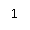 Понедельник:8.00 – 17.00, перерыв с 12.00 до 13.40Вторник:8.00 – 17.00, перерыв с 12.00 до 13.40Среда8.00 – 17.00, перерыв с 12.00 до 13.40Четверг:8.00 – 17.00, перерыв с 12.00 до13.40Пятница:8.00 – 17.00, перерыв с 12.00 до 13.40Субботавыходной деньВоскресенье:выходной день.Понедельник:                                    с 8:00 до 19:00Вторник:        с 8:00 до 19:00Среда       с 8:00 до 18:00Четверг:      с 8:00 до 19:00Пятница:     с 8:00 до 18:00СубботаС 8:00 до 13:00Воскресенье:выходной день.(подпись заявителя)                         (Ф.И.О. заявителя, полностью)